WSY八嶽十一日月讀寂靜             2020-08-11整理人：愛你們的WSY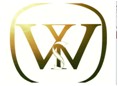 目錄1.	新型细菌	52.	大坝的生态系统	73.	肌肉疲劳	104.	水泥污染	135.	西班牙水权	156.	P星	167.	commitment-based strategy/管理方法	178.	两种笔记	199.	海怪	2110.金星的氢逃逸	2311. 盐	2512. R方法	2613. 美国地震局	2714.印度农业互联网	2815. Discount	2916. manager parent	3017. 白蚁的穴	3218.女权	3319. 复活岛石像	3520. return rate	3821. Cod的数量	4022. 夏威夷的亚裔劳工	4124.两种英文教材的差別与关联性	4224. 抵押贷款	4525. 共振Resonance	4726. lyme disease	4827. 法国大革命	4928. 房地产期货	5029. 女性选举权	5130. 大公司和小公司在R&D上的优势	5331. 沙丘sand dune	5432. 甲烷	5633. 股票价格与地域关系/投资分散化	5734. 自尊心高的人	5835. Conversation within Culture	5936. 企业上下游	6037. 恐龙是水生还是陆生	6338. squirrel	6539.jazzbepop/jazz与bebop的区别	6740. 金融桥/过桥共振和金融市场	7241. behavior consumption	7442. 美国的ROI	7543. vitamin D	7744. Financial Advisor’s Bias	7945. 巴西妇女就业	8146. 日美管理不同/日本和美国管理方式	8347. 服务至上	8448. 防御鱼群	8549. 糖和夏威夷	87歡迎大家關注公眾號 商校百科 公眾號，接收最新，最快和最全：商學院新聞商學院項目介紹對比校友訪談申請和考試資料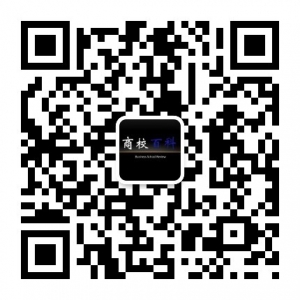 GMAT機經怎麼看：https://forum.chasedream.com/thread-1352768-1-1.html

1. ChaseDream 2021 MBA 申請／校友答疑／面試群：
https://forum.chasedream.com/thread-863011-1-1.html
2. 寫文書／面試／學校介紹寶典：
https://forum.chasedream.com/thread-1351509-1-1.html
3. 2021入學法國高商申請群：
https://forum.chasedream.com/thread-1351506-1-1.html
4. 2021 加拿大碩士申請群
https://forum.chasedream.com/thread-1369899-1-1.html
5. ChaseDream GMAT機經群：
https://forum.chasedream.com/thread-1369936-1-1.html
6.2021英國群：
https://forum.chasedream.com/thread-1370398-1-1.html新型細菌【主題思路】介紹一種capsule-liked的東西可以治創傷藥，然後表達了在醫學上的限制；【結構】介紹：一種新的病毒可以替代原來的Sliver來殺菌實驗：膠囊型的材料殺有害細菌不殺無害細菌；顧慮：醫學界需要限制使用；【段落大意】第一段：介紹一種新的傷口敷料材料；科學家研究一種病毒，之前用silver來幫助治療，但是，由於該作用太給力，會導致其它健康組織的損傷，這樣反而會讓傷者危險。然後一個科學家就發明了一種新的alternative，它是capsule-liked啥東東，然後只有在壞細菌（bacteria）攻擊的時候，才會自動釋放出（releasing）殺死它們的東西。第二段：實驗材料證明只有遇到壞細胞才產生作用；說了該科學家做了一組實驗來證明這個經過緩釋作用的銀是只對有害細菌有作用了，引入了一個無害的ECO啥(參照物)，結果發現呢，銀只對有害細菌起反應。實驗一，ECOxxx這個細菌（對人體無害）和貌似是人體某個結果吧（裡面又capsule）放到一起，由於ECOxxx不會釋放toxic或者攻擊vessel，因此capsule裡頭的東西就沒有釋放出來，所以ECOxxx活得很滋潤。實驗二，把ECOxxx換成Pxxx的細菌，結果Pxxx死翹翹了，基本上不生長了，因為他們攻擊vessel導致vessel 破裂（rupture），然後capsule就出來荼毒這些細菌了。第三段：這個東東要應用到實際還是有障礙的；在hospital test 中，無法把細菌分好 toxin and non-toxin group. Critics cautions that ......cannot be arranged ...... toxin and non-toxin 在實際的情況下（說這個capsule還不能用於臨床），於是這個科學家正在進一步研究，使其進一步緩釋，使得其緩釋時間更長，從minute變到hours。（Q6）【題目】1）第一段什麼作用。選項有提出研究背景  （V34狗主答案）給出關於這種發明的介紹2）at least some bacteria has which of the following character?/ infer一些species有什麼特點/選項中哪一個至少對於一種bacteria是對的。會attack the cell and release enzyme  （V34狗主答案）in attacking cells, they release toxic   (本月V39狗主答案)（V36狗主確認）答案在打架~請同學們到考場認真分辨~！3）問E活得很滋潤說明了神馬。（可秒選）因為膠囊對良性細菌不rupture（關鍵字） (本月V34、V39、 V36狗主確認)4）capsule本來的目的是？/人們發明（研究）capsule-liked的主要目的是啥？要彌補之前那個silver 帶來的壞處的 （我覺得定位於第一段 這個句子是緊接著前一句說silver有時候還會殺死無辜細胞的）選那個提到彌補之前silver過於給力的缺陷那個。（V34狗主答案）我選的是治療infection什麼的，實在沒得選了，其他的感覺都不對。（本月V39狗主）5）critics cautions 他們的觀點是什麼/最後一段caution 哪個是strength 這個caution 意思大概就是說這個caution是很有必要的（定位在最後一段）這個問題我覺得就是生詞比較多 有點迷惑 應該是就定位於緩釋時間那句就選有延長時間那個  （V34狗主答案）6） 改善後的緩釋發明不對ECOxxx產生反應說明了什麼（小編懷疑是Q3）選了它沒有破壞ECO的***（還有個比較tricky的選項..）7）有主旨題，問文章主線。介紹最新研究並提出相關擔憂的那個，感覺比較靠譜。（V34狗主答案）8）細節題，問實驗是為了什麼/ 結尾是說這個新發明還是有局限性 臨床不可以 而且的延長緩釋時間 （有問題）問這個科學家以後應該幹嘛 ? 9） 最後一段caution 哪個是strength 這個caution 意思大概就是說這個caution是很有必要的 這個問題我覺得就是生詞比較多 有點迷惑 應該是就定位於緩釋時間那句10）第一段中提到silver方法說明什麼/capsule對比silver方法有什麼不同我選了silver有side effect/capsule沒有side effect那個（V27狗主）大壩的生態系統【主題思路】解釋並評估拆除大壩對生態系統的影響；【結構】大壩造成環境問題  → 闡述拆掉大壩不良影響 → 進一步闡述措施【段落大意】第一段：大壩造成的環境問題；美國開始拆除了一些阻斷水流自然流動的大壩。水壩造成環境問題(ecology impact)，主要是會堵塞水道(clog/choke the waterway)，阻攔魚類migration。因為水壩把水攔起來了，它會使水溫保持在一個溫度上，含氧量也會變化,讓本來不是這裡的魚喜歡這裡的環境，比如carp在水壩中聚集，從而威脅到本來就在這裡生活的魚類。然後很多科學家開始移走大壩，如果把水壩拆了(decommission the dam)會usually降低水溫 （注意“usually”是關鍵字，是解題關鍵），清潔水體，水更涼爽， 更自由流動。環境回到原來的樣子, 這些nonnative fish就會變少, 甚至消失，一些喜歡冷水的魚（如trout）就會重返這裡，從而保護當地的魚類。最後說說以後說移走大壩也不好。第二段：轉折，拆除水壩造成的問題：often出現的：1)	會使得一些不受歡迎的魚溯江而上危害生態2)	由於大壩上游積累的淤泥中有很多毒素，拆除大壩也會時這些毒素隨淤泥流向下游。這些毒素(poison), 可能會讓native fish吃的水生物如algae死翹翹。Also出現的：3)	淤泥(sediment)可能會堵塞水道，然後也提到裡面會有毒素。所以很多工程師先用推土機和pipe運走淤泥再拆除水壩第三段：進一步闡述面對某些負面影響的一些解決辦法：第三段進一步闡述面對某些負面影響的一些解決辦法。舉了美國Arizona那邊一個大壩的例子，工程師想拆了水壩而且不影響native fish和保留某個特定的青蛙品種。說拆除大壩可以拯救一種什麼青蛙，但同時又會時一些危害魚類得以跑到上游。於是科學家們想了種方法：保留水壩後面的湖，把水改道（可能為了疏通遷徙吧），往大壩下游投毒殺死crayfish[一種非當地魚種]，再拆除大壩放生這些保護物種。但是毒殺crayfish的效果並不明顯。最後這個工程的結果還有待觀察(still have to be seen)。如果下游的生態環境沒有受到很大的影響，才可以進一步拆除大壩。（這一段沒有題目）。【題目】1）main idea題評估一項工程對生態環境的影響2）這三段為了主旨都採取了怎樣的論證方法?3）最後一段如果再繼續寫下去最不可能的是哪個選項?4）還有一個題是關於沉積物的，說engineer隨敏感的是什麼當他們再移走大壩之前工程師拆除水壩的時候會幹什麼?我選的是移走沉積物。5）水壩有什麼問題?/ 問水壩的存在導致了那些危害？/水壩的usually effect?其中提到阻攔Nonnative的魚migration，是干擾答案，因為這裡應該指的是native的魚的遷移狗主1解釋：不要選blocking the migration of nonnative fish, 整篇文章是要保護native fish為前提。狗主2解釋：注意，因為本文後面提到了拆除水壩也會產生一定危害，要注意這兩者的區別6）問的是拆除水壩的危害?Choke the waterway淤泥/沉積物(sediment)可能會堵塞水道7）移動大壩有什麼影響？/ remove a dam usually 會導致什麼?狗主1解釋：我仔細看選項，真的每個選項原文都有提到，我不知道題目的重點是a dam還是usually，隨便選了。/注意usually ...因為答案都是文中的內容...定位在文章的第二段開始的地方..我當時認真看一下文章裡只有sediment會被沖走，然後使魚沒有食物這個裡面有個"often"...其他措施都是sometimes.狗主2解釋：usually題。跟JJ說的一樣。注意那些小詞。狗主3解釋：大壩的usually effect，沒太看明白，因為每個選項都是文中說的影響，大概關鍵在於usually吧。8）工程帥拆除水壩前會做什麼？/ the engineer will most likely do which of following?移走淤泥/沉積物(sediment)use a pipe to suck the sediment behind the dam off the river狗主解釋：題目喜歡用behind the dam, under the dam表示位置, 很多干擾選項位置都不對, 例如一個干擾選項是use poison at the reservoir behind the dam 是錯的, 因為大壩拆了以後, 毒素流到下游就毒死native fish了9）一個是考古題，科學家證明為什麼在該地點沒有發現文物？10） 第一段作用。介紹拆大壩的幾個好處給出點東西被下文詳細解釋/給出點東西被第二段展開。11）infer題。狗主解釋：我糾結於 algae..和拆了dam下游會有毒兩個選項之間。最後我選大壩導致水有毒。其他我是在infer不出來。錯誤選項包括，frog，各種nonnative fish。。【背景】注意，因為本文後面提到了拆除水壩也會產生一定危害，要注意這兩者的區別參考文章:Arizona Dam Operator Would "Take" Protected SpeciesDams have long been acknowledged for providing electricity without the pollution of other methods, for flood protection, and for making water available for agriculture and human needs. Within recent decades, however, the environmental impacts of dams have been debated. While dams do perform important functions, their effects can be damaging to the environment. People have begun to question whether the positive contributions of some dams are outweighed （大於，超過）by those negative effects. Because water is held behind the dam and often released from some depth, the temperature of the water below the dam is usually lower than it would be prior to dam emplacement（水溫比通常的要低）. The temperature of the water flow is often constant, not reflecting the natural seasonal variations that would have been the case in the free-flowing river（水溫是不變得，不會反應在無閘壩河流的自然季節性變化）. Similarly, the chemistry of the water may be altered. Water exiting the lake may be higher in dissolved salts or have lower oxygen levels than would be the case for a free-flowing river.The environmental changes described above create a new environment in which native species may or may not be able to survive (水的化學性改變會影響本地生物的生存性). New species frequently invade（攻擊）such localities, further disrupting（使混亂, 擾亂,使中斷,打亂）the system. Early photographs of rivers in the southwest desert illustrate the dramatic modern invasion of non-native plants. Entire lengths of these rivers and streams have been transformed from native desert plants to a dense riparian environment. Native species that formerly lived in this zone have been replaced as a result of the changes in river flow patterns. The most commonly cited species affected by the presence of dams is the salmon. Salmon have been isolated from their spawning streams by impassable dams. The situation has been addressed through the use of fish ladders and by the use of barges to transport the fish around the obstacles, but with only limited success.肌肉疲勞【主題思路】新觀點證明fatigue是情感狀態，而非物理狀態；【結構】傳統觀點：肌肉酸痛是因為某種酸度增加；實驗：人們累的時候，反而酸度降低；結論：fatigue是emotion的原因，而非physical的原因；【段落大意】第一段：傳統觀點1922年有個諾貝爾的理論，人勞累，是因為肌肉釋放的酸達到極限，從而讓肌肉休息。第二段：實驗的結果和傳統觀點相反某些Canadians做了實驗，好像是測試cyclists肌肉中的acid，累的時候acid level反而低。然後又有第二個南非的生理學家也做了實驗，測試肌肉中的fiber。實驗結果也和傳統觀點相反。。第三段：總結實驗內容總結他們的觀點，有他們對1922年理論的評價，部分對，但沒有指出，肌肉組織其實不是physical的狀態，認為fatigue更是一種emotional，其實是大腦發出累了的信號，肌肉才到達疲勞狀態；【題目】1）main idea。2）如果人要控制疲勞那麼應該怎麼做，我選的是訓練自己，讓自己對疲勞沒感覺。3）問題考了一個是最後一段的作用,這是我的最後一篇了沒大有時間看了往總結實驗觀點方向寫；【背景知識】（注意Highlight的部分）Interestingly —or unnervingly, depending on how you look at it—  some researchers are uncovering evidence that Stanovnik’s rule of  thumb might be right. A spate of recent studies has contributed to  growing support for the notion that the origins and controls of  fatigue lie partly, if not mostly, within the brain and the central  nervous system. The new research puts fresh weight to the hoary  coaching cliché: you only think you’re tired.From the time of Hippocrates, the limits of human exertion were  thought to reside in the muscles themselves, a hypothesis that was  established in 1922 with the Nobel Prize-winning work of Dr. A.V.  Hill. The theory went like this: working muscles, pushed to their  limit, accumulated lactic acid.When concentrations of lactic acid  reached a certain level, so the argument went, the muscles could no  longer function. Muscles contained an ‘‘automatic brake,’’  Hill wrote,‘‘carefully adjusted by nature.’’Researchers, however, have long noted a link between neurological  disorders and athletic potential. In the late 1800’s, the pioneering  French doctor Philippe Tissié observed that phobias and epilepsy  could be beneficial for athletic training. A few decades later, the  German surgeon August Bier measured the spontaneous long jump of a  mentally disturbed patient, noting that it compared favorably to the  existing world record. These types of exertions seemed to defy the  notion of built-in muscular limits and, Bier noted, were made  possible by‘‘powerful mental stimuli and the simultaneous  elimination of inhibitions.’’Questions about the muscle-centered model came up again in 1989 when  Canadian researchers published the results of an experiment called  Operation Everest II, in which athletes did heavy exercise in  altitude chambers. The athletes reached exhaustion despite the fact  that their lactic-acid concentrations remained comfortably low.  Fatigue, it seemed, might be caused by something else.In 1999, three physiologists from the University of Cape Town Medical  School in South Africa took the next step. They worked a group of  cyclists to exhaustion during a 62-mile laboratory ride and measured,  via electrodes, the percentage of leg muscles they were using at the  fatigue limit. If standard theories were true, they reasoned, the  body should recruit more muscle fibers as it approached exhaustion —  a natural compensation for tired, weakening muscles.Instead, the researchers observed the opposite result.As the riders  approached complete fatigue, the percentage of active muscle fibers  decreased, until they were using only about 30 percent. Even as the  athletes felt they were giving their all, the reality was that more  of their muscles were at rest.Was the brain purposely holding back  the body?‘‘It was as if the brain was playing a trick on the body, to save  it,’’says Timothy Noakes, head of the Cape Town group.  ‘‘Which makes a lot of sense, if you think about it. In fatigue,  it only feels like we’re going to die. The actual physiological  risks that fatigue represents are essentially trivial.’’From this, Noakes and his colleagues concluded that A.V. Hill had  been right about the automatic brake, but wrong about its location.They postulated the existence of what they called a central governor:a neural system that monitors carbohydrate stores, the levels of  glucose and oxygen in the blood, the rates of heat gain and loss, and  work rates. The governor’s job is to hold our bodies safely back  from the brink of collapse by creating painful sensations that we  interpret as unendurable muscle fatigue.Fatigue, the researchers argue, is less an objective event than a  subjective emotion —the brain’s clever, self-interested attempt  to scare you into stopping.The way past fatigue, then, is to return  the favor: to fool the brain by lying to it, distracting it or even  provoking it. (That said, mental gamesmanship can never overcome a  basic lack of fitness. As Noakes says, the body always holds veto  power.)‘‘Athletes and coaches already do a lot of this  instinctively,’’Noakes says.‘‘What is a coach, after all,  but a technique for overcoming the governor?’’The governor theory is far from conclusive, but some scientists are  focusing on a walnut-size area in the front portion of the brain  called the anterior cingulate cortex. This has been linked to a host  of core functions, including handling pain, creating emotion and  playing a key role in what’s known loosely as willpower. Sir Francis  Crick, the co-discoverer of DNA, thought the anterior cingulate  cortex to be the seat of the soul. In the sports world, perhaps no  soul relies on it more than Jure Robic’s.Some people‘‘have the ability to reprocess the pain signal,’’  says Daniel Galper, a senior researcher in the psychiatry department  at the University of Texas Southwestern Medical Center at Dallas.  ‘‘It’s not that they don’t feel the pain; they just shift  their brain dynamics and alter their perception of reality so the  pain matters less. It’s basically a purposeful hallucination.’’Noakes and his colleagues speculate that the central governor theory  holds the potential to explain not just feats of stamina but also  their opposite: chronic fatigue syndrome (a malfunctioning,  overactive governor, in this view).Moreover, the governor theory  makes evolutionary sense. Animals whose brains safeguarded an  emergency stash of physical reserves might well have survived at a  higher rate than animals that could drain their fuel tanks at will.The theory would also seem to explain a sports landscape in which  ultra-endurance events have gone from being considered medically  hazardous to something perilously close to routine. The Ironman  triathlon in Hawaii —a 2.4-mile swim, 112-mile bike ride and  marathon-length run—was the ne plus ultra in endurance in the  1980’s, but has now been topped by the Ultraman, which is more than  twice as long. Once obscure, the genre known as adventure racing,  which includes 500-plus-mile wilderness races like Primal Quest, has  grown to more than 400 events each year. Ultramarathoners, defined as  those who participate in running events exceeding the official  marathon distance of 26.2 miles, now number some 15,000 in the United  States alone. The underlying physics have not changed, but rather our  sense of possibility. Athletic culture, like Robic, has discovered a  way to tweak its collective governor.水泥污染【主題思路】作者駁斥水泥工廠的環保措施【結構】介紹現象：水泥生產會產生污染工廠採取的措施：通過更高的溫度提高單位燃料產能；用新能源替代原有能源；在生產過程中提高additives的比例；作者的反駁：水泥廠的效率達到極限；新能源也會有很大問題添加劑不能太多；作者觀點衍生：（如何解決）水泥的需求速度遠超於污染下降速度；環境學家整體看待+用料轉型【段落大意】第一段：介紹現象：水泥生產會產生污染簡介水泥是石灰石和XX反應生成個CL什麼（下面就稱CL了）。並介紹水泥生產過程的危害（用煤做燃料排放二氧化碳等等的）第二段：企業和工廠採取的措施說政府要求企業實現一個保證（Pledge），而很多企業在這方面正取得進步。以其中一個公司為例，這個公司採取了三個措施：（1）提高cement-kiln(大概是這麼個詞，不知道什麼意思）的效率（efficiency)。（2）替換加熱能源。（3）生產過程中加入更多的添加劑（additives）。第三段：作者的反駁水泥廠的效率達到極限；新能源也會有很大問題添加劑不能太多；第四段：作者觀點衍生（如何解決）說此外（Moreover），水泥需求的增加速度遠遠超過了排放的下降速度。所以水泥企業說他們將，雖然暫時還不能，像有些人提議的那樣，把排放的東西埋到地下去。廠家建議環境學家將整棟建築作為一個整體來研究，而不要單單研究製造cement的排放，工人能通過更高的工藝水準等降低整棟建築的co2排放。建議去諮詢建築學家，也許他們能想出辦法，讓水泥裡所必須的CL成分少一些。【題目】1）實現文章第二段的保證（Pledge），水泥企業最好的辦法是什麼。我選的答案是改進水泥製造工藝，降低石灰石和XX反應需要的溫度。2）還有一題問第四段的作用是什麼我選的是 進一步解釋如何解決（overcome）第三段提出的目前採用方法的局限性（limitations）。3主旨題 我選的是批評cement工廠那項 我感覺通篇都充斥著對他們的不滿 不過也可能是我主觀了 這篇有2屏 文章簡單 但是題我怎麼都選不出來西班牙水權【主題思路】更正了一些人對水權的錯誤理解【段落大意】西班牙和墨西哥法律對水資源配置的規定被誤解了。之前美國南部沿用了Hispanic law，是把水源的right限定給few cities。以前某些理論都覺得hispanic 的manipulates有exculisive water right。但是歷史學家實際發現情況並不是這樣的。因為實際這些manipulates（市政官員）都是跟所有人一起share水用的。尤其是在一些乾旱的時期。他們跟其他farmer啊之類的share水用。然後解釋就說為什麼大家以前都誤認為這些manipulates有exclusive water right？是因為一些lawyer和法官都沒有認真理解一些法律案例和文獻。造成了誤解。這個歷史被錯誤理解，還造成了判例，導致了後來很多類似的官司都援引了這個錯誤的判例來下判。【備註】1）法律law層面說從過去到現在的內容都是：某個地方擁有排他的絕對水權。2）但是在過去習俗custom是，這個地方會和其他地方share水權，especially during shortage（考點：highlight shortage問這裡是什麼意思，答案是occurrence of sharing water increase during shortage的一個選項）3）現在的案子判某個地方擁有排他絕對水權。這種做法沒有考慮到以前的custom【題目】1）西班牙和墨西哥在水源稀少的時候如何處理（選擇share有關的）2）文章目的（闡述對Hispanic law的misinterpretation）3）問題有問這些律師反復的misrepresented是為了什麼？P星【主題思路】討論P星和他的三個衛星是如何形成的【結構】現象：發現P星說法1: 爆炸殘留的產物說法2: 上空的雲團碰撞而成【段落大意】第一段：科學家發現P星；科學家在研究一個星體PXCR 2317(後面用P2代替),其星球直徑只有10 kilometer(我沒記錯的話) ,周圍有很多更小的星體影響著P2的position。有三個planet圍著它轉orbit第二段：P星是如何形成的中的一種說法；一種說法是說P是一個giant star在supernova explosion爆炸後的殘留物。giant比地球的繞日軌道大，P星體和他周圍三個planet的距離和地球到太陽的距離（注意到底誰遠），然後說了原因 ，thus 那三個planet應該在 explosion後才形成第三段：P星是如何形成的中的另一種說法；在大行星爆炸後，P星是怎麼形成的，通過一個analogy 說P和B很像，B是由上空的雲團碰撞的process形成， 推出P也是這個process形成的，collapse because of the weight【變體】符號變了下，文章意思大概一樣；一篇是講一個RN-75什麼的行星的形成。第一段講了它有和多個圍著它轉的planet，這些planet讓它和地球的什麼改變了。第二段講這個行星可能是giant star的殘骸，可能是爆炸後由dust形成。第三段講了地球上什麼什麼的形成。最後一句講這個similar to RN-75的形成。（有題，問為什麼要講地球blabla。答案，為什麼說RN是這麼形成的）【題目】1）giant star 是個神馬東西？第一段裡2）文章主題：我選了說明這顆星星和圍著它轉的行星的形成3）為什麼最後一段要舉太陽的例子我選了類比，然後推出新星形成的原因4）細節題答案好象是 GHZ250-74離這個大星星的距離比地球離太陽的距離還要遠啊5）高亮題，第三段similar process 在太陽系也會發生，問描述Process的作用是什麼選了類比，然後推出新星形成的原因6）問距離？P星離這個大星星的距離比地球離太陽的距離還要遠commitment-based strategy/管理方法【主題思路】
和傳統的企業管理辦法不同，新企業管理辦法commitment-based management
這個機制的incentive是關於整team人的整體工作。
【結構】
概述：傳統和新的管理辦法
新的管理辦法的特點：在於可以給員工更好的incentive
新辦法的好處：提高員工工作品質，
減少浪費，
提升效率等等
對manager更高要求：要讓他們的管理更加effective，
讓他們花更多時間去cope with new skills

【段意】
經理（還是管理？）制度的許可權在消弱。說以前他們全力比較大，能過通過私人的權利和關係獲得這樣那樣的資源。但是現在公司逐漸讓員工參與到一些program中，讓把這幫人的許可權分攤給每個員工。公司還跟外部的供應商和客戶建立了一個XX聯盟，客戶和供應商也對公司的policy有影響。這幫人現在想要獲取什麼資源比以前麻煩了，想要從別的部門獲取資源，必須要跟別的部門的人弄好關係。
第一段：
講traditional的管理是假定工人沒有self motivation的定量管理。說這個經營策略正在undergoing變化
第二段：
講工人employees不滿這種制度，因此想要反抗這種apparatus of control
然後就解釋這種改變， 有一些公司開始adopt commitment management。沒有了過去的hierarchy，horizontal xx在取代vertical xx，鼓勵跨department的交流。然後這個制度的特點，好處。不像traditional 那麼focus在vertical的管理，而更注重平行的公司結構？？更注重team的合作 而不是個人的啥。還有說suppliers和內部的交流形成一種external的交流模式，他們的意見還極有可能影響manager的決策（有題）
第三段：
講commitment-management是什麼 有關注集體achievement的特徵；在這個制度下，管理層要更怎麼樣，去解決新制度的帶來的ambiguity啥的。
第四段：
講它的好處和影響
【題目】
1）講工人因此想要反抗這種apparatus of control（有題問是啥意思）定位第2段
2）在commitment的情況下會出現什麼情況，定位第三段
我選的是每個優秀的units都會得到獎勵，其他選項有hourly wage相關和individual reward
3）employees不滿這種制度，有一個很重要的詞是 第一個單詞是a打頭的，Axxx control （有題）定位第二段
4） ambiguity這裡有題 問為什麼有ambiguity 定位第3段
樓主選individual的任務沒有那麼defined
5） 第三段中間舉例commitment的作用不包括哪個
6） 對managers提出的新要求還是什麼別的
7）原來management中是存在hireachy的 然後說員工更加intensify the challenge to 一個名詞（有題 問這個名詞指什麼 樓主選跟management hireachy有關的）
8）其實這個方法有好也有壞 好處是給公司什麼降低缺勤率 提高品質 cut costs啥（有題 問哪一個不是好處 樓主選的是減少了各部門間的coordination 9）新制度的優勢有以下 except。
10）說哪種獎勵可能是這種新辦法下的？
我選的是share，其他幾個選項都是wage和bonus，感覺屬於傳統激勵辦法，而這個新理論應該是著力於用其他東西激勵員工，使員工能自發的提高生產品質，個人感覺類似股份這樣的比較靠譜 11）新理論下管理者獎勵的辦法
12) 和傳統理論的區別
13）類比，說底下哪個例子和作者觀點一致
a. 增加不同部門競爭 b. 讓nonmanagerial的人管理這個部門（狗主答案）c. 培訓什麼的
14）高亮題，高亮了整個第二段，是在說要讓更多人或者組織什麼參與到manager level, 最後說了company還讓supply和customer參與進來來幫助公司更好的制定政策，說customers和outer supplier也能影響公司的policy，
（選了最後一個讓外部的資源什麼的也能影響公司決策）
15）主旨題
我選的是什麼新舊方法還是啥的
選項說是描述了管理策略現在的變化，還有一個選項是展望管理策略的未來趨勢
16）問文章結構
17）問下面哪種符合第二段講的管理風格，
我好像選的讓非管理層負擔更多管理職責。
18）問的是建立外部聯盟的話有什麼變化，建立外部聯盟，說明了什麼（或者客戶和供應商怎麼樣？）
我選的是客戶和供應商對公司的decision有影響
我選的是（大概意思）customer can make impact on compamy decisions.
19）那道選擇顧客對於自己企業有影響的沒錯
20）問說這個新的管理方法會產生以下哪個效果，
選項有部門之間的資訊互動，還有跨越部門的管理，就是管理者的管理覆蓋面跨部門啦
21）現在根據現在的情況，以前的經理要怎麼做？兩種筆記【主題思路】介紹兩種筆記的特點【結構】介紹兩種筆記的特點 更進一步的闡述兩者筆記的特點【段落大意】第一段：介紹兩種筆記先是一個類比，就像人可以模仿mimic聲音一樣，handwriting也是可以被模仿的。然後提出了兩種不同的筆跡，一個是class的，解釋說是屬於一個group 的， 還有一個是individual的，是personal的。Class characteristic 是可以被模仿的，而individual的不能第二段：不僅要瞭解class還有瞭解individualthe most common error made by 檢查者是當他們看到他們unfamiliar不熟悉的筆跡的時候，就以為是individual的了，但實際上是class, 因為這樣的錯誤導致很多人被懷疑是forger所以在筆跡鑒定家鑒定的時候一定要多多瞭解這種系統上的筆跡，否則很可能在鑒定的時候混淆罪犯與嫌疑人的筆跡（可能嫌疑人是無罪的），因為可能他們出自一個筆跡系統或者群體。什麼辦法才能避免呢？沒有其他的辦法，只有筆跡鑒定家盡其所能把能收集到的系統筆跡全收集到，要都熟悉，才能防止混淆。【題目】1）考了主旨，樓主選了介紹筆跡鑒定家如何防止混淆筆跡2）通常導致錯誤的原因是什麼？ 答檢查者不能夠區分class和individual。 3）問文章的主旨，選介紹了一種通常的錯誤（？表達不是這樣記不清了），分析原因，並給出了解決的方法。【背景閱讀】Handwriting identification is based on the principle that,while handwriting within a language tends to be alike to the degree that we canmeaningfully read it, there are individual features that distinguish oneperson's writing from that of another. Just as no two people are exactly alike,the handwritings of no two people are exactly alike in their combination ofcharacteristics. There are, of course, natural variations within the handwriting of each individual. These variations must beclosely and carefully studied by the examiner, so that he can distinguishbetween what is a "variation" and what is a "difference". The examiner must also be cognizant of thedifferences between "class characteristics" and "individualcharacteristics". Class characteristics are those which are common to agroup such as a particular writing system, family grouping, foreign languagesystem, or professional group.  Individual characteristics are those whichare personal or peculiar letters or letter combinations, which, taken together,would not occur in the writing of another person. Handwriting identification is a comparison studyrequiring authenticated specimens of known handwriting from the individual(s)concerned. These are closely compared to the handwriting characteristicsexhibited by the questioned writing in order to determine authorship. Likemust be compared to like: printing to printing and cursive to cursive, withcomparable letters, letter combinations, words, and numerals.海怪【主題思路】解密了一個海怪其實是鯨魚；【結構】傳統觀點：海怪是存在的；科學家實驗：海怪就是條鯨魚；衍生：讓大眾接受海怪是鯨魚需要時間；【段落大意】第一段：講了對海怪的所謂證據: 過去一些文學作品裡老是提到一些sea serpent，被稱為sea monster(作者對此的態度是諷刺的.切記第一句有提到skeptic,是指懷疑sea monster傳說的人,後面有題目把這個skeptic混淆成那些神化sea monster的人,注意區分)。接著距離說明很多地方有殘骸washed ashore. 2001年的例子,2003年的例子,還有提到1988年的例子,(是智利的一個海岸?)說前一次在1988年,後來還有殘骸出現.(後面這個有題)。A travel guide mentioned the existence of sea serpents(大蛇／毒蛇based on the recent recovery of huge and amorphous organisms (非晶態生物體）from the ocean（首段有考題，問為啥把這種生物列為海怪？）下面說這些生物常常被海水沖到海岸邊，過去在智利Chile，秘魯都有發現。還有人把它們描述得像“lobster” 最後說這些文學作品裡的描述對科學家有allude（間接）提及However, little was known about the trueidentity of these organisms.小結：過去對海怪的誤解（skeptic)－－海怪的存在的證據(例子）和travel guid 的形容，wirter 得描寫。第二段：Recent scientificfindings provided unequivocal evidence that these organisms are in fact a type of whale.說澳洲P這個科學家帶領一些研究人員想要研究這種怪物（對Chile Blob的各種研究）。某個生物學家用各種方法檢測”海怪“遺骸，因為腐爛，所以他們用了moleculor分子技術檢測，採取DNA驗證手段. 分析其纖維組織結構也能證明是發現有些殘骸證明是抹香鯨(perm whale, cachalot, Blob whale)的很相似.他們想更進一步用DNA檢驗，但是遺骸腐敗嚴重沒有提取到足夠的DNA比對。某些樣本沒法進行DNA分析,因為大多數殘骸都年代久遠,因此很難提取DNA,但是分析其纖維組織結構也能證明是類似動物身上的組織。近代科學證實確切存在－－對其研究,方法：1.molecular(腐爛，不行） 2. Dna證明類似鯨3. 進一步dna化驗（腐爛，dna 不足夠，腐爛嚴重）。結論：類似xx 動物第三段：Due to themystery-mongering(神秘散播）attitude of writers on this topic,這些都要被revised. 但是因為人們比較喜歡mystery的東西，so it may take longer for the general public to accept the fact suggestedby recent scientific findings.說這種發現解決了一大科學之迷，但是由於writers寫的都是讀者喜歡看的mystery，所以要讓公眾接受這個科學發現還需要幾年時間。（有題）。外界態度：（wirter: mystery, 讀者：喜歡mystery)。結論：還需時間接受【題目】1）Which of the following would the author most likely to agreeregarding the travel guide?The travel guide shares the same attitude with some writers on this topic.travel guide (regard as seaserpents) some writers(mystery-mongeringattitude ) 2）Which of the following would the author most likely to agreeregarding the organisms recovered from the ocean?-->They are huge and haveno skeletons or distinctive shapes為什麼這些生物被列為海怪？我選的是體積龐大而且已經腐爛的找不到骨頭了3）作者觀點：兩個選項：一個是和其他很多writers 的描述一致，另一個說inagreement with scientist P...and his colleagues （注意作者提到這些文學作品時表示態度的詞）4）為什麼引用那個人的話;說明在這個時候還沒有人去研究海怪傳說的真實性。5）1988年例子之後那個例子說明了什麼. 猜測：海怪存在得證據【背景資料】A globster, or blob,is an unidentified organic mass that washes up on the shoreline of an ocean or other body of water. The term was coined by Ivan T. Sanderson in 1962 to describe the Tasmaniancarcass of 1960, which was said to have "no visible eyes, nodefined head, and no apparent bone structure". A globsterisdistinguished from a normal beached carcass (屍骸）by being hardto identify, at least by initial untrained observers, and by creating controversy as to its identity.Globsters may present sucha puzzling appearance that their nature remains controversial even after being officially identified by scientists. Some globsters lack bones or other recognisable structures, while others may have bones, tentacles, flippers,eyes or other features that can help narrow down the possible species. In thepast these were often described as sea monsters, and mythsand legends about such monsters may often have started with the appearance of aglobster. Globsters are most frequently studied in the field of cryptozoology.Many globstershaveinitially been described as gigantic octopuses(巨型章魚）, although they later turned out to be the decayed carcasses of whales or large sharks. As with the "Chilean Blob" of2003, many are masses of whale blubber released from decaying whale corpses. Others initially thought to be dead plesiosaurs later turnedout to be the decayed carcases of basking sharks. Others remain unexplained. Giantand colossal squidmay also explain some globsters, particularly those tentatively identified as monster octopuses.Some globsters have been examined only after they had decomposed too much to be used as evidence for a new species, or have been destroyed, as happened with the famous "Cadborosauruswillsi" carcass, found in 1937. However, Canadian scientists did in fact perform a DNA analysis of the New found land Blob that indicated the tissue was from a sperm whale. In their resulting paper, the authors point out a number of superficial similarities between the New found land Blob and other famous globsters, concluding a similar origin for those globsters is likely. Analyses of other globsters have yielded similar results.10.金星的氫逃逸【主題思路】現象解釋氫逃逸【結構】現象解釋：第一段：發現現象—金星大氣稠密（dry），提出存在氫逃逸;第二段：支持觀點—氫氣輕易逃逸，而重分子留存；另一支持：三星大氣構成比較證明和金星同屬一個系統的地球、火星也會發生氫逃存在氫逃逸;第三段：原因解釋—金星距太陽近, 介紹了金星上由於氫逃逸帶來的一系列類似於惡性循環的效果,最後總結氫逃逸導致了金星大氣的稠密。【段落大意】第一段：提出一種現象金星上面為何那麼幹呢？因為Venus這個星球，由於離太陽近，造成氫氣（Hydrogen）脫離其地心引力往外擴散，造成其大氣層變大，Hydrogen跑了，留下了全是一些相對較重的氣體。第二段：支持觀點輕的氣體因為不容易受到引力的影響，在大氣層中容易飛出來，尤其是氫氣，並且飛出來的時候可能帶出來一些其他的分子（有細節題），然後重的分子就會留在大氣層裡面，所以看大氣層的分子構成就知道有沒有氣體逃逸。進一步說明這種現象：地球火星和金星雖然都是由太陽幸運演變而來，這三個星球如果沒有大氣層分子逃逸，大氣的構成應該和太陽一樣，但是同位素測定表明三者的大氣成分和太陽不一樣（Q5），說明都發生過氫元素逃逸。第三段：這種現象產生的原因金星和地球的大氣是很像的（Q3）。但是為什麼金星幹，地球不幹呢？因為金星離太陽近，hydro的活動和地球不大一樣的（Q1）。氫元素由於太輕，太陽光的照射使得氫元素逃離了大氣層，而氫元素是水H2O的組成部分啊，氫氣跑了，但是水蒸汽留在空氣中，而太陽的輻射又讓水分子分解了，分解掉的部分留在空氣中，這就造成了金星的dense 大氣層。另外沒有逃逸的剩下的都是重的氣體，比如CO2，這是種溫室氣體，會使得溫度升高，這進一步加劇了氫元素的逃逸，另外，由於沒有氫就沒有降水，而水是可以吸收CO2的，沒有水自然不能像地球那樣把CO2存到地裡…總之就是氫逃逸以及一些列併發症導致金星大氣幹。【題目】1）hydro的活動和地球不大一樣的/為什麼要說和地球不一樣2）第三段全部高亮！3）為什麼說Venus和Earth像/為什麼要提到地球和金星相似？答案：為以後的論述提供背景（context）選項：為了論述氫元素逃逸選項：為了說明地球要分解二氧化碳這句話應該是最後一段第一句，這段都在論述金星和地球不一樣（金星的氫元素會逃逸），我不認為這句話可以支援後面的論述，只能說提供個背景(V42)4）有一個問二氧化碳的5）哪個關於火星的陳述是正確的/作者用什麼證據證明Mars（或是什麼別的星球）是存在氫逃逸的（定位在第二段）/怎麼判斷逃逸?答案：跟太陽的大氣不一樣/看看同位素是不是跟SUN上面的同位素含量不一樣(本月740狗主選擇)6）知道金星氫逃逸能幹啥；7）主旨題V1選項：金星大氣之所以這麼幹是因為氫元素逃逸V2選項：大氣成分來判斷是否產生過該現象            （本月740狗主選了這個選項）V3我沒有選V2的選項，我選的是金星的dense，...的大氣是由於氫逃逸造成的。原因是文章的首句是問句的形式，個人感覺像典型的現象解釋型。         （本月750狗主答案）V4“金星上的稠密的大氣層是由於氫逃逸造成的”，我覺得文章第一句和最後一句其實是呼應的。                                                       (本月Q51 V35狗主)V5為什麼金星那麼dense & dry.                              8）為什麼金星大氣這麼幹？答案：All of the Above! 金星之所以這麼幹是因為存在氫逃逸。9）作者提供什麼作為證據來證明hydrodynamics的存在答案：大氣中同位素的含量【備註】開頭為一問句，大概是How do you explain the dense atmosphere of Venus？dry….？最後一句說測量大氣成分可以判斷氫逃逸是否發生。11.鹽【主題思路】由於鹽的特殊，需求變化的時候 價格也變化很大【結構】鹽的不同用處和生產 → 鹽的特殊性 → 政府對鹽的需求 → 鹽的需求變化【段落大意】第一段：鹽的不同用處介紹了鹽的不同用處，以及他們的生產。主要有三種，1，用來融雪的鹽，最便宜，幾十塊錢一噸；2，工業用鹽，稍微貴一點，一百多；3，食用鹽，比較貴。專門舉例說了一種法國的人工採集的什麼鹽，算下來要70000一噸。第二段：鹽的特殊性鹽和別的commodity不同，很多地方都能產，而且運費很高，所以鹽主要是地域性的，很少進出口，（這個結論高亮了，問假設，我選了 ”大部分需要進口鹽的國家都是小國家，而且沒什麼要用鹽的“）。還說了日本就是從澳大利亞進口的鹽。第三段：具體的說鹽的需求開始說融雪的鹽，主要都是政府(municipal的名字）在買。一般他們都和supplier在夏天簽訂了合約，定好每年需要的額度。但是每年降雪量不同，所以有時候會有剩，有時候不太夠什麼的。第四段：鹽的需求變化 進一步解釋了融雪的鹽的各種demand的變化，具體不太記得了......【題目】1）作者在文章中給出了哪方面的資訊，答案：分析影響某種鹽的demand的factors2）文章覺得一下哪個是對的，答案：澳大利亞自己產的鹽可以滿足大部分國內需求12. R方法
【主題思路】
h index和R方法。關於學術界論文quality和quantity定性評價系統的。

【結構】
介紹：一種R開頭的打分策略及不會explicitly使用的原因：H打頭的分數的這種計分方式有壞處，沒法確保學術品質。
現狀建議：如何引入R打頭的這個策略。
延伸：這個策略如何適用於公共政策的improvement。

【段意】
第一段：
開頭先介紹了一種R開頭的打分策略，然後說學術界對於一種R打頭的計分方式implicitly尊重，但是不會explicitly使用，原因是學術界有一個H打頭的分數，這個分數決定了他們的prestige，然後所有低於這個H分數的都列入其他。學術界的論文的quality也需要有一個定性評價的系統。這個系統就叫它h score系統。h就代表著在某個科學topic上發表的文章數量以及文章被討論的數量，就可以用h來評價論文的quality。但這個系統也有缺點，會使得有人故意多寫文章討論或駁斥同一個topic的文章，使得h值偏高。那就是作者為了提高引用率，經常會去提供一些容易引起爭議的觀點，這樣其實沒法確保學術品質。
第二段：
作者就建議說我們可以用h的同時再引進一個r值，r值就代表著重複討論或駁斥的文章數量。這樣h和r值一起就可以讓人更好的evaluate論文的品質。然後接著說了r各種情況下的好處，比如說新出來的對某個topic的新論點等等。
第三段：
提到了這個r值不僅可以被學術界用，還可以幫助非學術界的人們對一些topic觀點的評估。比如一些人們熟知的科學觀點突然遇到了少有的質疑觀點，r值就可以幫群眾們來評估這個觀點。

【題目】
1）直接問如果某種觀點的論文出現，它的h值和r值。
2）這篇文章的intention13. 美國地震局【主題思路】在美國蓋住宅要注意避開地震帶【結構】觀點說明 觀點：在美國蓋住宅要注意避開地震帶 論證：需要地震圖來支援【段意】第一段：在美國蓋住宅怎麼避免地震？有個seismic map, 可以根據歷史紀錄估計個大概。如果要躲開這 些地點，可 以查閱美國地震局網站上的地震分佈圖(seismic map)。第二段：如果沒有地震分佈圖，則需要很複雜的過程來考察 如果沒有地震分佈圖，則需要很複雜的過程來考察： (1) 哪些地方容易地震； (2) 如何計算地震強度； (3) 緊緊扣住的地塊(locked),不容易釋放壓力，如果地震起來，造成的損害非常 大；反而有些 松松地搭著的地塊比較安全些，即使地震也不會太厲害。【題目】有個問全世界各地以往的地震資料用來幹嘛了？好像是用來derive了一個formulation 來估計certain地震可能帶來的破壞強度吧2）這篇文章的structure: 我選的介紹一個traditional 防震方法,再跟給講具體這個方法怎麼計算的.3）問第二段開頭的relevant fault 是指的什麼. 這個詞在第一段中出現過,我覺得應該會第一段定位.4）第二段有個高亮相關的false（不是錯誤的意思 應該是地震有關的一個什麼名詞 考試的時候就不認識）說這個相關的false是指下列哪個 我選的是有近500KM的那個選項14.印度農業互聯網【主題思路】網路對農民有説明，但是作用仍在討論；【結構】現象 ➡ 解決方案 ➡ 方案反思【段落大意】第一段：說通信技術有助於經濟增長；technological development促進許多developing country的發展，because the infrastructure establishment；但是在developed country可能收效甚微，然後講到底是technological development promotes the growth of the economy or the reverse;第二段：列舉了農民現有模式困境＋科技説明提升講一個人叫F什麼的一個research的結果農民們原先賣soybean給trader 然後trader 再賣個companies 所以trader會賺很多，因為低買高賣；然後一個company 好像叫 ITC limited，用internet 使得farmers 直接賣soybean給ITC，farmers got high profit and the competition between is fierce and lower the cost of ITC，就是說大家都有盈啊（1.。2.（所以農作物價格高，商家也會出高價從農民那買））第三段：發展影響還待商榷；作者說internet與phone之類technological development對經濟發展的確有作用，但phone是大家都買的起的，但是internet需要high income and literacy，所以在developing country 的作用還需考察。不過e-choupal  approach確實是個好的model。【題目】1）問為什麼ltc之前不跟農民直接收購而是通過traders？選項有①traders不願意把農民的位置告訴ltc。②在這之前農民不知道把糧食直接賣給公司會更掙錢2）問說哪一個削弱文中例子我選的是當年氣候條件不好3）文中的後來提到internet起到什麼作用？是為了證明手機更好？選項有①說什麼他們的model不一樣；②網路還不能被他們用，要慢慢發展。4）問怎麼做有助於改變現狀？選項有：①提供資金給農民買手機；②廠商直接賣給農民電腦；③給農民普及網路知識5）作者最後一段作用。選說明Internet的引入的一些問題difficults。6. 最後一段的主要目的：回答開篇的問題，說明科技可以促進經濟發展。15. Discount【主題思路】
有關sales promotion的，做了一個study看這個discount到底引起購買量如何變化，發現短時間內會增加購買量，然後長時間還是最後反而會有負面影響

【結構】
實驗描述：把deeply discount的promotion catelog寄給current customers和prospect customers，但是在後兩年，只寄普通的折扣冊。觀察他們在短期&長期的消費表現。
short-term的結果。sales up
long-term的結果。current customers在長期購買頻次和量都會下降，因為他們希望再次得到大折扣。但是prospect customer結果相反。
解釋 分析這個產生現象的原因

【段意】
第一段：
做了為期三年的實驗
先把customer分為兩組 current/existing customers和perspective customer；兩組中中各抽出一些當作control group ，寄給他們的catalog是包含shallow discount的；寄給其餘的customer的catalog是obvious promotion的 有高達60%的折扣
第二段：說了兩個group裡面的control 和 沒control的difference差了多少，首先current它說的很清楚就是35%，然後它說perspective even greater，
實驗結果分成short term 和long term 
short term的結果此時獲得含promotion的客戶購買量明顯上升
Long term:幾年後 給所有人寄了沒有promotion的catalog 再對比不同顧客的消費情況
發現剛開始的時候很多消費這選control的 比選pros（激進）的要少太多太多，然後隔一段時間發現原來客戶買pros type的後來就不怎麼買了，因為他們開始囤貨，然後後來就不買了。然而，就算那樣銷售量依然是增長了12%c w/之前獲得 promotion買的明顯不如原來多了 他們原來打折的時候屯了很多貨，不打折就不買了
p w/之前沒有獲得promotion的control group 購買量反而上升了
第三段：開始分析選pros type的客戶一般收入比較低，所以他們容易被巨大的折扣吸引，而選control type的客戶他們都是涉獵很廣，就是買不同種類的樣品。

【題目】
1）問第二段和第三段的關係
2）問的是short term（就是第二段講的result）的difference差了多少，
我想了一下問題沒有明確說是哪一組，所以應該指的是全部的control和不control 的difference所以我覺得應該要大於35%。16. manager parent
【主題思路】
為什麼management perfomance對於parental manager更好，即manager如果當了parents之後 他的performance更好。原因有：他們更mature and responsible了 有人說他們更少self focused了；還有可能是financial resources的原因 為了孩子更想賺錢 更好好表現

【結構】
介紹：照顧家庭的形式 1. Partner關係
2. Parental關係：parental意識的人在工作中表現是 有正相關關係
解釋1 ：做父母出色的人更能體會別人的感受和思維，所以在對subordinate以及team work中表現得更好。
解釋的不足：下屬和同事會自然不自然的認為為人父母負責的人自然也表現好（即對他們有天生的好感）
解釋2：有小孩的人會努力工作以滿足小孩的各方面要求

【段意】
第一段：
對家庭角色下了定義，說一個人在家庭裡承擔的角色主要有2種，一種是 spousal（大意就是配偶式or處於非主導地位），還有一種是相對主導的地位，具體用詞我忘記了嗎好像是Parental (revised by amyyan's BF)。然後說研究表明，在家裡角色是 Parental的人工作滿意度和工作表現也更好，然後給了一個解釋，說他們更關心家庭，更不self-focused而且更other- oriented，同事更負責任和成熟。說他們更容易supervise別人，因為他們更關心別人的感受啊啥的。然後在這一段的結尾說有人反對這個解釋，說這些人作為上司被同事認為更成熟和負責，因此工作更容易出成績。
第二段：
說another explanation是說這些人更關心家庭，想為家裡的孩子提供更好的生活，因此非常重視工作，因為工作是收入的來源，所以他們能把工作做得更好。

【題目】
1）問了大家認為這樣的經理是怎麼樣的，managementfunctioning（工作表現好的人）的人更會怎樣：management functioning（這個是作者在討論工作表現時用的一個詞，大概的意思就是工作表現好的人）的人更會怎樣？
empathy和 sense of responsibility
我選的是empathy和 sense of responsibility，主要根據原文others-oriented和responsible (經典GMAT式同義替換)推出來。
我選了empathy（同理心）那一個選項。
2）主旨：
這題我選的**這個**try to account for 某個finding（為什麼家庭角色是patriarchal的人工作表現更好提出解釋），
（JJ裡的這個選項**verify核實證實variousexplanations for 某個finding，我覺得文章不是在vertify，而是純粹在解釋，我覺得vertify應該是要去問這些parental 的人你們這麼積極工作的原因到底是不是因為financial demand之類的。。。）
兩個選項：A: try to account for 某個finding；B: verify various explanations for 某個finding。fiaoyaya選的好像 是(A)對為什麼家庭角色是patriarchal的人工作表現更好提出解釋
我選的是文章是對一個finding作了various的explanatory.
3）第二段的作用是什麼，
我選的是說提出另外一個解釋，這個解釋是第一段後面部分有反對意見的人反對不了的。
4） 問文章strongly imply會照顧家庭的人如何？
我選的他們工作比其他不是父母的人更努力。這選項後半是說for finance source什麼的，我也選這個的，17. 白蟻的穴
【主題思路】
白蟻造穴的目的研究，一開始推出的結論是保暖。但是後來發現其實是更適合生存；比如氧氣，濕度，還為了可以抑制 its food competitor 的生長。

【結構】
觀點 → 駁斥

【段意】
第一段：白蟻造穴是用來保暖的；
termite在underground建立nest的事情。地下的nest結構複雜，互相連通，為什麼會這樣呢？有兩個觀點。 一專家假設說（有題）這個結構是用來給undergroundnest保溫的。
第二段：駁斥第一段，其實是更適合生存；
英：但是又發現chambers的temperature control能力不足，於是又有專家提出了another explanation，說breeze啥的，讓inside atmosphere可以mixed with outside air tokeep certain humidity, ...（有題）。但這樣atmosphere也利於competitor——fungus的存活，if allowed to grow，xxxx。
中：有人反對，說是洞裡的溫度是不變得。這個土堆主要是為了將新鮮空氣帶進來，使得洞內的環境，包括空氣組成、濕度等等都利於動物的生存。還有一個重要的是，這些空氣有助於洞內的fungus菌的生長，那種動物就是靠這個菌生活的。

【題目】
1）專家假設啥？
2）還有一題是推論，if the mound is sealed，會怎麼樣？
我選的humidity會change
3）主旨題（我選的提供對於白蟻穴的空氣流動問題的2個解釋）
4）有個問題不是很確定，問第一段裡的學者認為蟻穴的channel的作用
選項：
a. 和mound一樣作用 保持恒溫
b. 為了把熱的氣體排出和冷空氣交換，我選的後者。
5）白蟻的穴那篇因為知道意思了所以題就都可以做了，
科學家們assume啥，就是溫度毛毛……
6）第二題如果把洞口封住會怎麼樣
【備註】
注意邏輯題和細節題方向18.女權【主題思路】對於維多利亞時期英國中產階級女性真實狀況，即使是20世紀歷史學家也沿襲（之前歷史學家基於當時女權的文獻資料）當時的佈道情況進行研究，導致他們仍然相信SEPARATE SHPHER（男主外女主內）的理論。作者認為這些歷史學家研究的基礎不足以採信，而得出的研究結果（理論）沒有說服力。【結構】  基於女權主義文獻資料的觀點： 17/19世紀男主外女主內  背景：女權主義沒有給參加女權運動的人員提供一個完整的大多數女人想要的結果的藍圖，所以聽眾(audience)很難真正瞭解   基於當時佈道瞭解女性狀況：宣揚(prescribe)適合女性的社會活動(ideal social activities/concept of women)，卻沒有考慮到當時聽眾是否真的接受這樣的說法  導致後果：誰也不知道當時女性權利到底是個什麼情況  作者態度：以上沿襲舊資料研究的歷史學家的理論沒有說服力【段意】第一段：十九世紀/十七世紀/維多利亞時期(Victorian Age)，歷史學家會用Separate Sphere來形容(assume)英國中產階級的女性，即男主外女主內/男女有不同領域(domains)/男女權利分歧嚴重/男女權利男子稱霸公共領域(public)而女子只能做家庭(home)相關的工作。這種觀點主要來源於女權主義活動者(feminist activists)的文獻資料。A組織：當時有一些女權主義者(feminist)，稱為A組織，他們鼓動女性去爭取更多的權利/呼籲女人走出家門從事政治等活動/衝破這個界限/促進女性人權，但其實當時的這些女權主義者主要是想忽悠/混淆(galvanize)聽眾，所以有誇大真相的可能，而非真正那麼關心女性的真實地位/他們的公開宣講中並沒有提到(didn't pretend to describe)女性在社會中真正在做什麼/沒有給參加女權運動的人員提供一個完整的大多數女人想要的結果的藍圖，所以聽眾(audience)很難真正瞭解。第二段：B學派：20世紀歷史學家依然用一些當時的佈道(Sermon)/某文學作品來瞭解女性真實狀況/在考證維多利亞時代女性地位的時候往往借助于一些佈道的內容(sermons)，這些內容也宣揚(prescribe)適合女性的社會活動(ideal social activities/concept of women)，卻沒有考慮到當時聽眾是否真的接受這樣的說法，他們很可能只是帶著鄙夷諷刺(irony/cynical)來理解。他們沒有詳盡的對於80年代女性權利有個記載，所以誰也不知道當時女性權利到底是個什麼情況/他們強制認為19世紀女人是什麼樣的。其他反駁這些歷史學家看法的論據：他們忽略了兩個因素，其中第二個是沒有考慮到(fail to consider that)參加這個活動的女性不會對某某觀念有特殊看法/這不能說明當時的女性就完全遵從這些宗教信條/不能排除她們其實厭惡這些信條的可能。由於這些歷史學家考慮問題不周到， 所以目前的這些對女性地位的假設(assumption)都是沒有什麼確切根據的/他們仍堅信Separate Sphere的理論。所以作者認為這些歷史學家仍然延續這一理論/所使用的證據/這個理論基礎(foundation)是站不住腳的/無說服力(weak)的。【題目】1）主旨題。關鍵字：role of female和feminist activity。批判很多的歷史學家固執且錯誤的給19世紀的women的工作下了定義2）第二段裡sermon 對女性有什麼影響？定位第二段。一個選項裡是Letter，一個選項裡是diary，別混淆。本月狗主(750)：選diary本月狗主(750)：diary和letter都出現了 選diary那個 雖然letter裡直接出現了irony這個詞 但是描述的不是這麼回事（貌似說女人對irony的expression很反感，沒有跟sermon扯上聯繫）3）weaken historian的？我選的是婦女們的日記裡面有bitter的memory/記錄。4）第一段裡提到了女性權利爭取活動分子，問這麼做是為什麼？我選的是有authority的選項，好像是A這個題我不確定。為了使得women向public的方向活動把(與separate對應的就是public)，總之選了有public的那個5）Which of the following, if true, most strengthens the author's argument? It was found that some women expressed their dislike of those sermons in their diaries.那時候的女人經常討論一些關於她們其實並不喜歡第一段女權主義者觀點的話題。本月狗主：和這個狗主選的是一樣的，我也選了這個選項，好像是E。6）第二段裡sermon，對的是哪項？我選的是有人在日記裡面寫了不好的內容。7）feminist有可能最支持以下哪個？8）問第一段女權分子，哪個是正確的？他沒有考慮到聽眾的心情。19.復活島石像【主題思路】文章提出運送石像的兩種理論。【結構】運送石像的兩種假設假設一：被否決，給出原因roll—耗費人和樹超過當時島上資源極限。假設二：提供細節支援walk【段意】第一段：說有個叫mori（大概這麼拼）的statue在AD1200-1500之間從一個地方quarry(原本製造的地方)到另一地方了，是怎麼去的呢？文章結構是先提出一個假設，一學者認為是rolling過去的。科學家還模擬了實驗發現可以運輸，但是problemtic，作者認為不可能，因為耗費的人和樹木太多了，超出了當時島上的資源極限。。第二段：提出另一說法，是"walking"過去的，就是side by side左邊一下右邊一下推著運過去的；提出很多細節支持這個證據。mori的倆旁有磨損的痕跡（有題），證明瞭這hypothesis。還有，mori是D-shape，就是flat at the front and curve at the back，即石像的截面是一個D的形狀，最後舉例說上坡的時候石像文麼運動，下坡的時候石像怎麼運動。這樣的話就算跌倒了也不會怎樣。 【題目】1）高亮D-shape這裡問用意，定位第二段選additional information to prove the hypothesis之類的。2）最後一句話的做用，定位第二段. 最後一句話是說搬運途中可能碰到上坡下坡，此時運送的情況如何。有兩個選項長得很像，很迷惑3）第一段說是roll（滾動）運送的，但發現了很多否定這個觀點的證據（例如population不夠大）（此處有一個考點）4） 哪些觀點不支持第二段的觀點？問以下哪一項會weaken 作者的better（第二種假設） 高亮。定位第二段第二段說一個研究組提出古代沒這麼多人，是利用石像的形狀來用繩子拉的那個），選項有石像fragment裡有繩子的痕跡、石像的地盤（？）和石像本身沒有分離過（我選的這個）。這個方法是人用rope拉。。然後需要的人的數量是可以滿足的。。。列舉了一些evidence比如說flake什麼的與這個theory吻合。5）主旨題【參考文章】Background information Scientists have tested many ideas in the past, figuring that the islanders must have used a combination of log rollers, ropes, and wooden sledges. Now a pair of archaeologists have come up with a new theory: Perhaps the statues, known as moai, were "engineered to move" upright in a rocking motion, using only manpower and rope.Terry Hunt of the University of Hawaii and Carl Lipo of California State University Long Beach have worked closely with archaeologist Sergio Rapu, who's part of the South Pacific island's population of indigenous Rapanui, to develop their idea. They've observed that fat bellies allowed the statues to be tilted forward easily, and heavy, D-shaped bases could have allowed handlers to roll and rock the moai side to sideLast year, in experiments funded by the National Geographic Society's Expeditions Council, Hunt and Lipo showed that as few as 18 people could, with three strong ropes and a bit of practice, easily and relatively quickly maneuver a ten-foot (three-meter), five-ton moai replica a few hundred yards (a few hundred meters). No logs were required. (National Geographic News is a division of the Society.)In previous efforts to solve the mystery, Czech engineer Pavel Pavel worked with Norwegian explorer-adventurer Thor Heyerdahl and a team of 17 helpers to propel an upright, 13-foot (4-meter), nine-ton moai forward with twisting motions, keeping the statue fully upright at all times. That was in 1986. But Pavel's team damaged the moai's base and had to stop. A year later U.S. archaeologist Charles Love and a team of 25 erected a 13-foot (4-meter), nine-ton model upright on a wooden sledge and moved it over log rollers, advancing it 148 feet (45 meters) in two minutes.Meanwhile, for many of Easter Island's 2,000 or so indigenous Rapanui, descended from the original Polynesian settlers, the answer is simple. "We know the truth," says Suri Tuki, 25, a tour guide. "The statues walked."【背景資料】不僅石像的重量被大大誇大了，普卡奧的重量也被誇大了。看上去直徑達3米、高為2．5米的大帽子的確令人肅然起敬，重量似乎是驚人的。海爾達爾認為一個普卡奧足有5只大象那樣重。但不要忘記，普卡奧是由普那帕奧火山的黑色凝灰岩，即浮石造成的。這種浮石曬乾後就會浮在水中，只有裡面吸足了水才會沉下去。拖運這種由比重比水還輕的岩石製成的大帽子用不了花費太大的力氣，五個人就能搬動一頂直徑為1米的普卡奧。而且，用來製造普卡奧的岩石也很容易加工，用普通帶鋸齒的刀就能把它切割下來，用錘子敲擊它，岩石表面雖不致碎裂，但也會出現皺紋。很明顯，復活節島上的古代雕刻家非常瞭解浮石的這種特性，他們制好帽子後，不是搬著他到處跑，而是把它滾向阿胡，再放到石像的頭上去。因為當普卡奧在地上滾動的時候，它並不破碎，而是棱角都沒了，變成了圓形。況且，復活節島上的雕像並不都是戴帽子的，戴帽子的雕像只不過是一種例外。迄今為止，人們只發現30座戴帽子的雕像，而且這些戴帽子的雕像又都站立在有浮石層的地方。毋庸置疑，帽子就是在石像附近造好的，然後再順著用石塊疊成的腳手架滾到雕像的頭上，而不是抬上去的。許多人認為，復活節島巨大的石像先是在拉諾洛拉克火山採石場裡雕刻出來，然後再運到海邊，並在那裡為它們修建阿胡。雕像的帽子是在普那帕奧火山採石場立志成的，然後再運到海邊。最後，人們把巨型雕像放到阿胡上，再給它們戴上帽子。這聽起來很有道理，但事實卻並非如此我們已經說明了普卡奧是怎樣製成，又是怎樣戴到石像頭上去的。接下來的問題是石像是怎麼運到海邊的。在島的東南部採石場，還有300尊未雕完的石像，最高的一尊高22米，重約400噸。據當地人傳說，要運走這些石像，是靠鬼神或火山噴發的力量搬到海邊的。還有的說，是用橇棒、繩索把躺在山坡上的石像搬到大雪撬上，在路上鋪上茅草蘆葦，再用人拉、棍撬一點一點移動前進的。但是，一些考古學家真的組織人這樣做了，結果證明這一點。但2013年，有美國研究團隊提出了另一種說法，認為石像是“走”到海邊的。20. returnrate【主題思路】介紹消費者消費習慣與return rate之間的關係【結構】傳統觀點：returnrate高不利於銷售觀點：銷售經理這麼把RR高的轉化成高利潤舉例：如何轉化其他：對RR特別低的怎麼辦備註：manager改善方向【段落大意】第一段：說了雖然return會給公司帶來額外成本，例如packaging，restore，但是好的Return policy會讓顧客樂於光顧並且也會向親朋好友推薦。不過太高的Return rate會讓公司的cost多於profit。第二段：Manager可以通過一些手段調節return rate。然後記不太清了，隱隱約約記得好像是說了一個research的結果，return rate低的都是打折商品或者是消費者Familiar/usually的product(即使是在不同銷售管道，Such as online。而Return rate高的，都是一些消費者不熟悉的產品，不論是在熟悉的管道還是不熟的管道。第三段：若是Return rate很高的話，manager可以向顧客推薦他們日常會用到的產品(或者打折品，不記得是否提到打折品)第四段：若是Return rate比較低的Customer，比如只有5%。 Manager可以給他發不同類型的Coupon，例如，只賣衣服的客戶，可以給他發傢俱的coupon。第五段：manager 常常犯了一個錯誤 就是忽略了manager個人的personality. 商家減少退貨率的措施是找出那些經常退貨的人，然後減少甚至不再寄給他們catalog，作者認為你們這樣做太笨啦，如果可以找出他們為什麼退貨，加以改善，好好對待他們，這群人會變成貴公司很有潛力的一群消費者。他們忽略了真正提高管理return水準的要素：要與顧客多交流，明白原因，既可以減少return，又可以提高客戶忠誠度【題目】1）文章結構題2）根據第三段和第五段推出以下哪個3）以下哪種情況不適用於第四段提供的策略我選的是只買一種商品的store這個促銷手段在哪種店裡不適用。有個選項是：一個隻賣特定一種商品的店。作者對商家的態度，應該是定位到這裡吧……有一個選項是：商家太關心收益了，從而忽略了客戶的blabla不認識的詞……應該是客戶體驗之類的意思吧……21. Cod的數量【主題思路】文章解釋為什麼Cod的數量保護後還是不能夠得到回升；【文章結構】現象：Cod的數量保護後為什麼沒有回升；解釋：忽視了食物鏈的迴圈；【段落大意】第一段：現象反應為什麼Cod的數量保護後為什麼沒有回升；有一種魚cod, 因為人為的捕撈過度，使得cod 數量減少到peak 時的1%。政府宣佈禁止捕撈cod。而同時有科學家建立了一個電腦模型來估計COD的數量恢復的情況.可是cod 並未達到模型估計的數量.第二段：解釋原因；解釋原因：因為人們忽視了食物鏈的迴圈。cod 主要吃一種魚F, 而F的食物恰好是cod 的魚卵,當cod數量減少時F 也就沒東西吃了. 經過一段時間以後,F 找到了魚卵以外的其他食物，所以F的數量慢慢增加，而cod的數量也就相應增加了，但仍未達到原來的水準。第三段：其他F減少的原因；好像是說由於F魚數量變多，後來自己的food supply出現了問題（這裡有題），最後截止至2002年（好像是這個時間），COD魚的數量還是有所增加【問題】1）有一道題目問如果cod 的數量達到了原來的頂峰時期很有什麼後果？2）還有一道infer, 我選的是當cod fish 數量很少時，F 魚找到了其他食物。3）有一個是問F後來數量變少了是為什麼, 我選的是他食物跟不上了 (文章有提)4）C魚魚苗和魚卵為何變化 (待我回憶一下不過這篇不難的)22. 夏威夷的亞裔勞工【主題思路】夏威夷勞工跟內戰的黑奴有所相似【結構】觀點說明觀點:二戰前夏威夷亞洲移民的勞工與內戰前的黑奴有相似，也有不同【段落大意】第一段：講了二戰前夏威夷亞洲移民和內戰前黑奴的爭取工作上的權利的相似與不同觀點:二戰前夏威夷亞洲移民的勞工與內戰前的黑奴有相似，也有不同學者 Takaki 寫了一本書，研究二戰前夏威夷亞洲移民的勞工(plantation culture)與內戰前 (pre civil war)的黑奴，在爭取工作上權利的相同點與不同點。相同點(similarity)是:(1) 都是一種 crop(they depend on single crop, export trade and xxx);(2) 都沒有自由，權力(ruining authority/government power)在白人(white class)手中 不同點是夏威夷的亞裔移民普遍都是自願來美國的 他們遭到很多不公平待遇，比如低工資(low wage)、在村莊裡(village)受限制等。第二段：20世紀的大罷工亞裔和非裔一開始沒有聯盟。20 世紀初有一些罷工，第一次日本人帶頭;第二次大規模的罷工(strike), 是曰本人和菲律賓人組織的，幾乎找到了整個夏威夷勞工(workforce)的 77%。 雖然這些罷 工(strike)/運動都失敗了，但造成了一些影響(impact),為後期奠定了基礎，也喚起 了不同種 族之間的聯盟意識(labor unionization)。二戰時，改變了種植園的格局。【段落大意】1）【第一段】講了二戰前夏威夷亞洲移民和內戰前南方黑奴的爭取工作上的權利的相似與不同。相似處在於：都是一種crop，共同點是都沒什麼自由啊，權力都在白人手裡;然後不同處在於：夏威夷的移民普遍都是自願來的而黑奴是被迫的2）【第二段】 講了20世紀初的一些罷工。第一次是日本人自己，第二次是大規模的菲律賓和日本人聯合組織的罷工，幾乎占到了整個夏威夷workforce的77%。然後說這些運動為後期奠定基礎，呼喚了不同種族之間的聯盟意識unionization。3）【細節題】：夏威夷移民和黑奴的不同特點：夏威夷移民是自願的，黑奴是被迫的4）【邏輯題】：weaken第一段那個自願的結論：---可能是菲律賓人是被迫登上去夏威夷的船【直接隔斷】5）邏輯題】：削弱奴隸和labor force之間的similarity--相同點是都沒有自由、權利在白人手裡【定位肯定在第一段】6）【infer題】：第二次聯合罷工infer出Korean& Chinese的一些什麼特點?---說明K&C占workforce不到25%quarter【考了兩次，應該是對的】7）【infer題】從起義(第二段主要講他們怎麼反抗雇主)失敗的經驗可以得出?第二段那個unionization movement很重要，應該就是答案了【有人持有不同意見，注意一下】8）【infer題】作者同意的觀點?---儘管勞工們認為ethnic group(不同人種)很重要，但是現在覺得class group更重要(都是勞工權益相同).24.兩種英文教材的差別與關聯性【主題思路】介紹兩本不同風格英語教材的特色【結構】兩種英語教材的特色 → 兩本教材的異同 → 舉例 → 作者的觀點【段落大意】第一段：介紹這兩種語法,先給出了幾點區別大概介紹了descriptive grammar 和prescriptive grammar的概念和區別。第二段：繼續說明二者的區別,好像講了滿多用法的不同進一步說區別，後半段主要說的是prescriptive grammar中包含一種usage manual(考點：下面哪個選項不是作者在文中提到關於usage manual的資訊，實在不記得選了什麼了，但是好好讀第二段應該沒有問題)，usage manual 大概就是prescriptive的一種語法規則，雖然它可以知道人們哪些是對的哪些是錯的語法，但它的區分有時是不正確的。第三段：矛盾的例子緊接著開始舉例說明為什麼它的區分不正確(考點：舉例作用題，我選的就是舉了一例子說明文章的一個觀點)。例子裡包含兩組對比，第一個對比是standard structure和Unstandard structure，文中表示usage manual 來區分這兩種是正確的(就是說unstandard structure確實不正確)。第二個對比是formal language和informal language，文中指出這種對比是不對的，因為不能說informal language就是incorrect grammar，其實就是說informal language同樣正確(考點，問在accurate prescriptive grammar book裡面，下面哪種說法正確，我選了a)。第四段：作者說其實二者之間的區別不是太重要,重要的是人.只要人能使用,就不在乎。說這些grammar rule雖然存在，但其實語言是人們流傳下來的，人們根據自身的習慣來決定到底什麼不正確什麼正確。這裡也有考點，問作者的觀點，忘了我選了哪個了，錯誤選項中好像有說必須得瞭解語言的歷史才能學好語言，還有必須在語法規則的指導下才能正確運用語言。【題目】1)文中例句按照description的語法慣例來看哪個是對的，我選的好像是B?2) 以下哪個代表文中觀點-好像是兩種語法都支援什麼什麼fact還是啥。。V2記得是D重視語法P包括方言和style,原JJ作者提到的1a,1b,2a,2b就是這部分內容，有一道死繞的題……3)最後一段的結構，選assumpiton，consideration，conclusionV2第三題問說哪三個詞歸納了最後一段的內容，選項是類似assumption, elaborate, conclusion這麼個結構，很怪異……V3有一個問結構的題。我選了defination,…………，summarize4)問題四：base啥啥。。不記得了，定位最後一段V2最後一個題目問了對最後一段的歸納。最後段記得講不管哪種語法，最後還是以人們經常和習慣說的為主。人們才是authority。  【背景資料1】：  Descriptive grammar (definition #1) refers to the structure of a language as it is actually used by speakers and writers. Prescriptive grammar (definition #2) refers to the structure of a language as certain people think it should be used.  Both kinds of grammar are concerned with rules--but in different ways. Specialists in descriptive grammar (called linguists) study the rules or patterns that underlie our use of words, phrases, clauses, and sentences. On the other hand, prescriptive grammarians (such as most editors and teachers) lay out rules about what they believe to be the “correct” or “incorrect” use of language。  Descriptive grammarians generally advise us not to be overly concerned with matters of correctness: language, they say, isn't good or bad; it simply is. As the history of the glamorous word grammar demonstrates, the English language is a living system of communication, a continually evolving affair. Within a generation or two, words and phrases come into fashion and fall out again. Over centuries, word endings and entire sentence structures can change or disappear.  Prescriptive grammarians prefer giving practical advice about using language: straightforward rules to help us avoid making errors. The rules may be over-simplified at times, but they are meant to keep us out of trouble--the kind of trouble that may distract or even confuse our readers.  【背景資料2】：For the past half-century, these terms have served as useful labels for two contrasting approaches to the study of grammar and usage and especially to the teaching of these matters. They have also long served as epithets in the recurrent name-calling that quarreling over correctness, appropriateness, and permissiveness in language seems to elicit. The terms represent polar values: (1) A descriptive approach to language describes in full detail precisely how we use that language. The chief values of this approach are accuracy and an unretouched picture of usage, warts and all. (2) A prescriptive approach insists that however many variables might be found, there are better and worse choices; it will specify at least which is most appropriate, more likely which is acceptable, or, in its most rigorous application, which is correct. Clearly, the prescriptive approach is easier to teach—there is always one right answer; the descriptive approach may offer several possible answers, each appropriate in one or another context. This book uses both approaches. Users are seeking help, and they should find it. The problem is that a simplistic “correct” answer may seem helpful, but often when it appears to contradict users’ experience, they will either shrug off the prescription or find themselves unable to accept it. For example: to say succinctly that irregardless is not a word or at least that it ought to be treated as though it were not a word, is prescriptive. The “rule” being promulgated is: Don’t use irregardless; pretend it doesn’t exist, because, in fact, it’s not in Standard English. But, in fact, that’s not true. It is a word, and therefore it is in the dictionaries; many people use it, including some who in other respects speak Standard English. A descriptive account of the word will show who uses it and when, where, and why. Irregardless, it turns out, occurs regularly in Common and Vulgar English, but in Standard its only acceptable use is jocular. A descriptive account will end by pointing out that the inadvertent use of irregardless in Standard English can be a shibboleth. The prescriptive commentator then impatiently inquires, Why all the fuss? Why pussyfoot about? Just tell the world not to use irregardless—that’s simple, sound, and teachable. The descriptive commentator will offer at least two objections: (1) The word may be Substandard now, but you can’t be sure it won’t change in status. In fact it may be in the process of such change even now: it may be fading to an obsolete status (in which case we can stop talking about it), or it may someday become Standard. (2) Even more important, sometimes standard speakers do use irregardless; the issue is where and how. Even in spelling and pronunciation, where prescription may seem less problematic, description may sometimes be more nearly accurate. Prescription says judgment is the correct spelling, but description accurately points out that even Edited English considers judgement correct too. And although the teacher may prescribe DEK-uh-dent as the correct way to say decadent, the student will discover other teachers who say (also in Standard English) dee-KAI-dent. This book, as it must, uses both approaches, depending on the problem. See the entry on RULES AND GENERALIZATIONS for an account of the aptness of each approach to particular kinds of questions: Where real rules apply, prescription is the way to go. But much of grammar and most of usage require generalizations rather than rules, because what so often we must provide is some current best advice on a problem that is undergoing change even as we discuss it. Description faces up to complexity and raggedness and avoids simplistic glossing over of existing variation in pronunciations, forms, or meanings. Rigorous prescribers often charge describers with being permissive, and the countercharge of describers is that prescribers are simplistic, peddling half-truths and lies as though they were true. But in the end, a guide to usage must give advice, and so this manual prescribes for its users when it can. The difference is that it also explains such other experiences as users are likely to encounter and where possible explains what they mean. See also CONSERVATIVES IN LANGUAGE MATTERS; CONSERVATIVE USAGE; LIBERALS IN LANGUAGE MATTERS; LIBERAL USAGE; PURISTS.24. 抵押貸款【主題思路】解釋出現post collateral的原因。【結構】提出現象：銀行在處理貸款的時候遇到不好區分的兩類公司；問題原因：不好區分所以導致問題；提出方法：兩種公司採用的不同方法；【段落大意】第一段：說銀行貸款時往往碰到兩類公司，Low-cost company和High-cost company。說了下Low-cost company公司風險低，借了錢還的概率比較高。但是在實際中，外表上看銀行是區分不了這兩類公司的。economist 有一個 hypothetical model, 內容主要說： when firms apply for a bank loan, 他們需要知道自己的operating costs,但是operating cost會被其他因素影響，因此還需要向bank 申請evaluation, bank要對他們進行investigation.　第二段： High-cost firms不容易被approved, while Low-cost firm更容易被approved。對於High-cost company，一旦失敗了，損失會非常嚴重。所以他們的風險相對高所以不傾向於是用post collateral，所以如果有公司敢用post collateral, 對於銀行就是一個signal: 我們是low cost的公司（其實隱含的就是說low cost也相對low risk）。Low-cost公司實際上不必要審查，由於銀行不審查區別不了才這麼做。因為銀行evaluate的時候他兩邊都得evaluate，那些人力費啊什麼的肯定要有人埋單，但他又只對approved的收費，所以Low-cost companies就間接的付了那些沒有approved的high cost companies' evaluation expenses。這實際上相當於Low-cost公司補貼High-cost firms。(括弧解釋：銀行只對批准了貸款的公司收費是防止這種情況發生：銀行對所有的公司收費，但是其實沒有對所有的公司進行審查，就直接告訴一部分公司他們是因為審查沒有通過才沒能拍比准貸款。)於是為了躲避審查，給抵押就是一個好辦法。從而low cost firms公司都願意給抵押，而high-cost公司大多不願意。第三段：開始講抵押。因此，to distinguish from the high cost firm, Low-cost companies will 跟銀行弄一個collateral。collateral 的風險成本很大，所以high cost firm基本上不會collateral， 因為high-cost company項目失敗可能性高，自己都沒信心所以不願意給抵押（這句話邏輯有點亂）。而low cost firm 因為本身low cost，不特別在乎其帶來的風險. 所以到後來，就只有low cost firm 弄collateral(質押)，而且他們只要弄了collateral銀行就基本上不會對他們進行eveluation.但low cost公司給抵押也要一定程度的，至少抵押多到high cost firm不願給的程度。用這個方法其實是個signal，就是我們有信心我們的project會成功，這樣就不需要evaluation，也不需要交錢了。【題目】1）銀行為什麼做作風險評估（evaluation）？   銀行分不出貸款風險高低  其他的印象不深了2）以下哪個說法正確？答案全是圍繞兩種類型公司寫的，容易排除掉三個，剩下兩個糾結了一會。時間不多了 點了一個就過了。3）low cost 公司為什麼要給抵押? （可以秒選）躲避對higher cost firms公司的變相補貼  （本月V40狗主確認）(v39再確認)4）問了下列哪個說法正確？（爭議題）A.	higher cost firms公司比low cost firm更有可能進行欺騙性的抵押（本月700+狗主選擇）（本月720 V36狗主）B.	low cost 比 highcost對他們的工程更確信 （本月V40狗主選擇，不確定）C.	low cost firms are more likely to take on risky projects狗主反應：就是繞來繞去的選項，題目好長，很糾結，雪菲求補充~！V1有一道，我認為可以秒選了，就是infer的，high cost company is more likely to collateral deceitfully than low cost company。基本就是這樣的一個選項，高風險公司比低風險的更容易欺詐性抵押以獲取貸款。（本月720 V36狗主）V2 Q4我選了b，僅供參考！（本月750狗主）V3 higher cost firms公司比low cost firm更有可能進行欺騙性的抵押 選項中有skeptical 好像 確認 (本月狗主V39 Q49 720)Jacob注：此題牛牛之間有爭議，大家考試時仔細閱讀，歡迎更多噴油們來補充！！但是總體來看傾向選A5）銀行只對批准貸款的公司作風險評估,為什麼?　請參閱括弧紫色部分銀行只對決定放款的收charge 為什麼 防止bank收完錢後不調查(本月狗主V39 Q49 720)6）high cost firms 在什麼情況下會去做質押?　7）問bank charge fee的考括弧裡imply什麼? （可以秒選）好像是說bank charge fee 的時候要charge company approved不然bank 可以通過charge fee賺錢而且不用真的去evaluation。（本月兩位V40狗主確認）原文表述：大致意思是如果銀行對於所有的investigation都charge的話，那麼銀行就可以什麼樣的公司也不去做調查，只等著charge fee了 （本月750 V40狗主補充）8）銀行關注抵押貸款的什麼? 我選了有 operation cost 第一段中說了銀行要對operation cost investigate(本月狗主V39 Q49 720)25. 共振Resonance【主題思路】橋樑共振的原理解釋和現實中的運用；【結構】現象（橋樑在地震中容易坍塌）→ 運用（減震系統的實際運用）【段落大意】第一段：介紹共振的現象並解釋為什麼這個可以摧毀橋；現象：橋很容易在地震中坍塌，原因是橋的震動幅度和地震的震波很容易“和諧”到一起去，產生共振，道理就像是“在歌劇院，女高音唱歌使玻璃杯破掉(原話)”一樣。第二段：具體講這個減震系統的原理和運作方式以及在城市建設中的應用理念：The idea of “seismic-isolation(an old idea used to design bridge)” is proposed as a solution。(Q1)方法：根據以上理念，研究出sliding-friction方法，可用在新建橋樑上，也可加裝在舊的橋上(Q)。原理：在bridge與ground接觸的地方放一些sliding-friction之類的，這個可以吸收地震波，可以左右動。allow the construction to swing back and forth(像彈簧系統一樣的感覺)，這樣就達到了release破壞力的目的了。【題目】1）主旨題：if title is seismic isolation, then which is the subtitle？討論一種老的方法在橋上的應用/舊方法新應用/ old idea save bridge（關鍵字：old idea）2）下列關於friction-slide下列哪個是對的？(infer)It can be installed both in new and in existing bridges. (old替換成了existing)既可以用在新橋上也可以裝在舊橋上3）作者最同意哪種說法？問的好像是這個system不能產生什麼樣的結果？（細節題）4）問了這個裝置的function記得是定位在第三段，貌似是可以吸收震波或者改頻5)問這個sliding-friction不能幹嘛？ 這種裝置不能用於橋樑/不能用在橋上這種裝置可以用於橋樑和建築物/只能用在橋上/只能用在urban6)問哪個不是這個裝置的function。其中有一項說對upper structure如何的那個26. lyme disease【主題思路】講Lyme disease和相關的vaccine的【結構】討論一個L開頭的病的疫苗有沒有必要，講不應該，給了三個原因講有必要 建議措施：應該在一些流行地區打疫苗【段意】第一段是講一種疫苗,用於治療Lyme disease.這種疾病會引起關節問題,但是通常不致命.但是因為和人的免疫系統的應答有什麼關係的,所以有人反對研發這種疫苗.並且舉例,另外一種叫某某的疫苗也用於關節疾病,但是由於用的人很少,結果就退出市場了.上來講了一個L病--xxxxxx症狀---然後說科學家們對這個病到底要不要開發疫苗很糾結，原因是打這個疫苗要是不成功好像會導致L這個病，（有題，說這個疫苗搞不好會怎麼樣，我感覺好像是會導致L病這樣滴，但其實沒讀懂那句話）然後又因為這個L病得了死不了人,但是好像會喪失勞動力，所以人們對開發這個疫苗失敗感到很難容忍，這裡有個細節題，說人們對這個疫苗什麼態度，（反正死不了麼，打不好了還要變成廢人）最後來了個小總結說科學家對這個事就不太積極第二段說有些人以前用抗生素來治療lyme disease,但是還是會有嚴重的感染..第三段對lyme disease 有high risk的人,比如戶外運動多的人的一些情況有些工人什麼的易感染人群對這個疫苗比較支持，因為他們怕喪失勞動力幹不了活【題目】1）infer 問如果L病fatal會怎麼樣 定位第一段文章裡寫的是因為不太致命所以疫苗副作用不能忽視 文章認為這個病不是fatal,所以一開始要不要研製疫苗值得考慮."我選 副作用可接受有句話說由於Lyme disease大多不是fatal的，2）主旨題 問main idea 我選list for and agaist of我選了兩個態度的那個我選了E descibed difficulties in 推行一個新的東東3）問怎麼樣科學家才會積極,定位在上邊那句人們對這個疫苗失敗感到很難容忍，對它取非4）這個VACCINE會給引起某些人怎麼樣 兩個答案比較混淆：1是讓他們的免疫系統出現問題 2會讓那些過敏的人產生某種symptom.5）有一個削弱題,題目好像是weaken .....in favour of vaccine27. 法國大革命【主題思路】探討法國大革命爆發的原因。經濟因素不太重要，政治體制成了重要因素。【結構】觀點駁斥型第一段給出A觀點（經濟原因），然後提出B觀點（政治觀點）對A的反駁；第二段繼續支持B觀點【段意】第一段：學者A說法國大革命是因為經濟原因(例如生活水準下降，糧食價格上升等等。。。)，但是B學者說不是因為經濟原因，並把A的前幾個例子都反駁了，說歷史上其實不是那樣的，另外就算是糧食價格上升，但也不是因為經濟問題，而是因為政治原因（因為政治動盪使農民防範風險不敢投資農業）。第二段：開頭句說經濟因素已經不太重要，政治體制成為了重要的因素，接著繼續說支持B的觀點，有個例子關於稅收的，說Monarch入不敷出，亂徵稅，結果得罪了一群Powerful的人，又說到，有幫人火了，宣佈tax illegal，最終導致了大革命。(還是說因為政治體制造成的)【題目】第二段的作用參考答案：支持B觀點問造成糧食價格上升的原因狗主答案：我選了個說farmer retain 他們並不急需的grains；infer題--文章infer那些說tax illegal的人怎樣: 狗主答案：我選 他們的power某程度優於貴族還是什麼的（第二段末）幾個原因中作者同意了哪項: 狗主答案：我選 人口成長（定位第一段AB觀點碰撞的部分。B繼承了A的一些觀點）5. 探究法國大革命的起因（discuss the causes of French Revolution）注意作者觀點是支持哪個？A還是B？28. 房地產期貨【主題思路】解釋並評估了房地產期貨【結構】介紹了什麼是期貨  ➡️房地產期貨➡️農業期貨是啥➡️兩者的區別【段落大意】第一段：介紹了什麼是futures闡述背景之類的吧.說房地產市場的價格不穩定啦神馬的.最後一句是說當房子的擁有者想賣的時候沒準兒這個market已經cooled了第二段：futures的應用在real estatefutures的應用在real estate，而且這個應用主要是針對房地產的供應商，因為real estate的開發週期很長，從買地、建房到賣方什麼的，有可能建好了房地產市場就cool down了，所以future的發明對他們有好處。第三段：futures在農業上的應用講到了futures在農業上的應用，具體細節不記得了。。。但是是說futures對生產農產品的農民來說是有好處的。第四段：房地產和農業的不同P4： 說房地產其實和農業不同，因為一棟樓裡面的房子就算其他因素都相似，也可能價格不相同，資料也表明futures只能覆蓋到接近一半的價格變動。結尾忘了。。。【題目】1）house price future的一個缺陷：同一個社區裡對應不到neighboring differences2）為什麼舉hog marketfuture的例子：說明future在某個industry裡對於價格的影響3）主旨題 好像是explain and evaluate(因為文章末尾對housingindex 的計算方法提出了看法 有點像wait and see)4）忘記了可能因為金融背景 所以future那篇很簡單 那篇真得很長 有一屏半 ~~但是文末有轉折 說明經濟學家29.女性選舉權【主題思路】討論的是婦女在政治上扮演的角色與其社會地位的問題，說女人沒有選舉權的時候反而能夠影響立法,因為有某組織不受政策限制,可以活動.後來女人有選舉權了,就覺得很多活動unnecessary了所以反而政治影響力下降了.【結構】提出普遍觀點：某歷史時期婦女沒有選舉權，女性沒有政治影響力反駁並解釋：事實相反,因為沒有選舉權，婦女組織不傾向任何政黨，保持中立/獨立，因而發揮了作用例證：1920年後某法案renew, 婦女對那些反對女性權益的法條意見並不統一，導致女性投票和男性一樣【段意】女性的政治影響力一直被認為在1910-1920年之內沒什麼作用，因為那個時候女性沒有投票權。但事實恰恰相反，其實那段時間（1920年之前）急速增長，發展的特別好--正是由於沒有投票權(suffrage)，導致女性唯一的政治訴求出口是在一些voluntary group，而這些voluntary group由於nonpartisan不夾雜任何的政治利益，只是關注以婦女為代表的廣大人民所關注的問題。這些GROUP並不被政治勢力所影響，會更加中立，反而在立法和影響民意上起到了很大的作用。這些婦女組織了個Congress of national mothers (類似婦女社團大會)，由於她們沒有選舉權，所以很獨立公正（對一些法案的立場等），結果影響超大。（一說是其中有個組織叫什麼什麼Mother的當時簡直是大家靈魂支柱，因為它沒有完全依賴於政府權力之下）。而1920年之後女性獲得了投票權，女性的政治影響力顯著下降。因為一部分婦女認為她們可以用Voter來支持她們的意願，這樣那個類似婦女大會的東東就沒人積極參與了。比如某個Act（T法案）（大約是1921年吧，好像是針對婦女和家庭相關的法律）通過。一開始大家都以為女性一旦擁有投票權，那些反對女性權益的法條會遇到很大的阻力。但在Late of 1920S，當renew那個act的時候，發現女性的投票pattern和男性沒什麼區別，原本認為的女性抱團並沒有出現，女性有了選舉權反而有了分歧。那幫政治人物已經完全不擔心婦女來反對什麼之類的。第一段：講一群婦女反對選舉權1920年前女性沒有投票權，但是有個什麼組織，可以讓女性的力量聯合起來，通過改變policy影響社會。一直以來大家對某個學派anti-feminist的誤會。對於那些“反對女性該有投票權suffrage的人”（該學派），人們普遍以為（老觀點）這個學派反對婦女選舉權，認為這個學派是認為“女性應該domestic，待在家裡做家務”。類似於維多利亞時代的舊觀念Victorian ideology）。最後一句轉折，說其實不是大家想的這樣，從某個journal可以發現他們並不是這樣想（新觀點）。第二段：列了個人，說這個人對婦女反對選舉權的看法。具體解釋。這個學派的一個雜誌中，某兩個作者（一說是某個作者M）其實是urge women for their rights。他們其實是認為婦女不想有投票權是因為有些女性不想獲得選舉權，她們認為一旦獲得選舉權就勢必要倒向某個政黨，從而失去寶貴的中立性，進而影響自己在社會活動activity中的作用。 他們的觀點其實是——婦女越是獨立于政治選舉權，越能夠借助中立的活動來爭取自己的權利【題目】1）人們認為anti-feminist對女性是怎麼想的？開頭就是many scholars 認為“那些反對婦女有選舉權的人”是定位第一段2）原文提到了有一個s開頭的人的某篇著作，問這個s的人最支持什麼？writer S的觀點是什麼？我選的好像是 effectiveness of 婦女的投票？ is enhanced by 婦女的disinterestedness？ 反正就是公正的意思，a選項是迷惑選項，也是enhance，好像是賦予投票權提高了她們什麼權力來著。3） 這個學派的一個雜誌中，某兩個作者其實是urge women for their rights。他們其實是認為婦女不想有投票權是因為有些女性不想獲得選舉權，她們認為一旦獲得選舉權就勢必要倒向某個政黨，從而失去寶貴的中立性，進而影響自己在社會活動中的作用。（考點）定位第二段4）National Congress of Mother enable women to do what？關於婦女沒有選舉權之前的那個組織的；問National Congress of Mother那些組織為什麼有影響力，定位第一段我選了一個類似利用婦女們影響政府，其它選項有支援爭取選舉權的movement；支援那個兒童法案的成功還有一個選項也是影響有officers什麼的。我選了那個組織沒有political affiliation選了他們比較中立那個選項。5）後來女性有了選舉權，反而沒辦法發揮作用了，因為會受到什麼影響（有兩次詞的高亮，問作用）定位第二段6）講的是女性的地位在某段時間裡本來大家以為很弱，其實那段時間急速增長，發展的特別好（文章的主旨就是舉例論證這件事）。30. 大公司和小公司在R&D上的優勢【主題思路】作者提出並解釋新觀點為什麼小公司在R&D上更有優勢【結構】新觀點：作者認為小公司在研發上更有優勢解釋：更多的途徑；【段落大意】第一段：作者駁斥舊觀點認為小公司在R&D方面更有優勢人們普遍認為大公司應該是比小公司在R&D方面更有優勢 但是其實不是這樣的 然後接著進行解釋。現在好多小企業的R&D的收益率要大於大企業，為什麼？這是為什麼呢？？大中型企業的特點：大型企業創新的優勢：有錢另一個人說小型的好，靈活，容易改。有人說中型的好，結合了大型和小型的優勢第二段：解釋為什麼小型公司更有優勢說是這個新研發出來的東西，不可能完全被一個公司永遠獨佔，這個新的成果總是在各個公司之間交流的，而這個小的公司在獲取新的研究成果上比這個大公司要更方便（有更多的途徑）。所以這個小的企業雖然在這個研發方面投錢不多，但獲得的回報是很豐厚的。【題目】1）哪個能解釋為啥小公司比大公司更容易獲得最新成果？ 選項有A、小公司的這種研發比大公司的更吸引有才的人； B、大公司的這個研發的經費運用的沒有小公司的有效； C、小公司的研發人員有的是從大公司跳槽來的（我選的這個）    2）還有一篇大公司小公司對於new knowledge的運用。說是小公司其實比大公司更能運用new knowledge產生效益，cost 比較低。其中有一題是我選的是小公司比大公司更能efficiently運用new knowledge. 3）主旨題4）我好像想起一個問題就是 說從文章能推出什麼一些在商戰中的資訊由於它的時效性很高 所以更需要保密 （這個我沒選 這個是safety我覺得是無關選項）說到了safety（我覺得整片文章裡沒有提到關於資訊保護這個概念所以我都給否了）5）關於承擔創新的風險，哪個說法是正確的，我選的是和企業規模成反比。定位在這裡31. 沙丘sand dune【主題思路】沙丘的形成原理及沙丘發聲的機理和相應解釋【結構】P1: sand dunes的形成原理P2: sand dunes會move forward的原因P3: 雖然dunes形成原理很明確了，但是另一個dunes發聲的現象沒有弄明白咋回事。沙子滑坡的時候，可能會發出聲音，可能也不會發出聲音。P4: 提出一種解釋，說這種moaning實際上和moisture很有關係【段意】第一段：說沙丘怎樣形成, 無非就是風刮起沙子, 碰到硬的(如岩石)就反彈, 碰到軟的卻能夠堆起來 (吃軟不吃硬), 逐漸形成小坡, 風刮過坡頂後, 沙子就更容易掉下來, 這樣沙丘就形成了第二段：解釋沙丘為什麼會移動。沙丘形成一定規模後，即其中一個坡的坡面超過30多度(Critical Angle)，坡頂上的沙子就開始往下坍塌，整個沙丘則沿著坍塌的方向向前移動.第三段：提到一個有趣的現象, 而且科學家們好像也還沒有能夠很好的提出一個解釋. 就是有的沙丘移動的時候會發出聲音(應該是呻吟Moaning), 而且移動速度越快,發出的聲音越大. 可是有的會有的卻不會. 另外即使會發聲的沙丘也很情緒化, 有時候moaning有時候卻全無反應。第四段：提出一種解釋，說這種moaning實際上和moisture很有關係，一般來說，moisture很高的時候你是聽不到沙丘的moaning的。 可是，作者有舉出一個反例，說海邊的沙丘和其他的不一樣，言下之意是海邊雖然濕度很高，可是那的沙丘卻會moaning.科學家們只好又找原因了。發現濕度固然重要，沙子的材質也很關鍵，二者共同作用於沙子間的facial interaction, 最終決定到底會不會moaning. 一般的沙子都是石英的，而海邊的沙子則是鈣化的，所以現象不同。【題目】1）移動速度越快,發出的聲音越大(一個細節考題)，定位第三段2）解釋為什麼說沙丘temperamental, 定位第三段我選的是沒法確定它什麼時候moaning, 注意有個干擾，說沒法確定哪些沙丘會moaning, 哪些不會3）問第一種沙丘可能包含那兩種因素4） 由於風把沙子吹到空氣裡（後面題中問到）5） 為什麼說沙丘temperamental 往前幾句有答案 說不知道何時會boom6） 第三段整段標黃 問作用 選了講一個有關的phenomenon7）為什麼說沙丘temperamental? 因為沒法確定何時moaning.    是這個答案8）選擇關於沙丘Moaning的正確選項，不是排序，有個明顯的排除項是不需要Water。我選的是沙丘移動速度越快，聲音越大9）根據scientists的field research，下列哪個選項正確，有個排除項是不能觀察到沙丘移動。這題不難，把狗狗裡的內容看懂，考試時最好再把原文快速看一遍就可以選出來。具體選什麼忘記了。10）至今還未弄清楚的問題是什麼。我選還不能確定那些不會moaning的沙丘的physical情況，這題我回原文定位，排除了其它無關選項。大家到時再看看。11）好像是第一道，關於沙丘locomotion的，在第2段定位很容易選。12）好像還講到流沙什麼的(drift sand)（此處有題）定位第二段13) 問到which of the following is true according to the passage. 定位第二段答案是 drift sand何時發生是難以預測的14）問題：沙丘的形成 (最tricky的題目，給了五句話讓排列順序，說明沙丘形成的先後順序)15）本文的結構16）主題題，答案是：discuss available knowledge。【背景資料】形成沙丘最簡單的方式是：一個障礙物，如石頭、植物，阻止了氣流，使沙子在順風一側堆積起來。沙丘逐漸增大，對風攜帶的沙所起的阻擋作用就更大，在下風隱蔽處截住跳躍的沙粒。沙丘增大後，開始順風緩慢移動，呈更不對稱的形狀。沙丘對氣流的干擾越來越大。這時在沙丘向風的一面風速加大，跳躍沙粒被吹動向上，並越過丘峰，下落到下風丘坡的上部，造成比較陡峭的滑面。沙丘沙粒的直徑往往小於1毫米，可使沙粒停住的休止角約為35度。當滑面更為陡峭的上段達到或超過這個角度時，丘坡變得不再穩定。沙子最終滑下滑面，於是沙丘便向前推進。這就是沙丘會移動的原因。由障礙物導致形成沙丘的看法不能解釋沙丘如何在平滑、水準的表面上形成，並構成由許多大小形狀相等的沙堆組成的沙海。有一種看法是：這種沙丘是由空氣和地面的摩擦阻力造成的，而且這種沙丘形成的方式與沙波紋在河床或海灘上形成的方式很相似。32. 甲烷【主題思路】發現植物可以產生甲烷，因此探討植物和溫室氣體的關係，中間穿插了海底沉積物的討論，結論是植物造成空氣甲烷含量的變化，與沉積物關係不大。最後提出減緩溫室效應的辦法還是儘量減少溫室氣體的變化，不可以亂砍植物。【結構】背景介紹：Methane是一種溫室氣體。舉例：如何產生Methane/植物也能產生Methane研究：觀測歷史上地球各個時期空氣內e物質的含量 		(研究結論：甲烷的增加還是由植物導致的)建議：減少溫室氣體的最好辦法還是cut emmission【段意】第一段：Methane是一種溫室氣體。然後列舉了幾個能產生Methane的例子，可以略過。第二段：However，專家發現植物也能產生Methane。他們做了一個實驗，把植物放到一個密閉空間裡然後發現Methane升高了。不重要，可以整段略過。第三段：然後磚家們又開始研究冰河時期形成的冰山中不同層(不同的冰層通常是不同時代的產物，有很明顯的時間分隔，這個是一個著名的地質理論)的氣泡裡的空氣的組成部分觀測歷史上地球各個時期空氣內e物質的含量。研究結果是，幾百萬年以來，每逢冰河期，e物質的含量就會下降，冰河期結束，e物質含量就會上升。還有ocean sediment的研究，以前的科學家得出了一個結論海底的sediment的釋放導致甲烷增加，但 However給否了，有個人說這些沉積物一直很乖沒有變化，而冰河期的植物少，正可以解釋這種空氣中的e物質含量的變化。所以甲烷的增加還是由植物導致的，這段是全文的重點，難度不大，精讀。第四段：但是不能通過砍樹來減少溫室氣體的排放。因為植物也吸收二氧化碳，然後說了一個臨界值，超過這個臨界值溫度就會上升之類的。有個問題就是隨著溫度升高，甲烷的排放會更加猛，最後提出建議，減少溫室氣體的最好辦法還是cut emmission。不重要，可以略讀。【題目】1）第一段的作用，選C，background2）根據文章，冰河時代是咋回事啊：選植物的排放影響了溫度。此題很難，因為原文的意思是植物通過排放甲烷影響了甲烷的含量，但是沒有直接說甲烷影響了溫度，而有個迷惑選項說的是植物影響了其他生命體的甲烷釋放，這屬於扯淡，文章根本沒提別的東西，但是選項把這個狀語放在最後，然後show your the emisson of methan，很痞。3）infer，關於sediment哪個是對的？選A，人家根本沒排多少甲烷。4） 主旨，選關於植物排放甲烷這一發現的meaning和implemention。33. 股票價格與地域關係/投資分散化【主題思路】講兩個學者發現一個地區的某行業的公司的股價和當地的所有公司（包括不同行業）的股價有關。學者就此研究原因。並得出 結論，在投資者投資股票時，也要考慮到公司總部的地理位置對股價影響。【結構】現象：一個公司的股價會和公司headquarter所處的地區的股票價格漲跌幅保持一致，舉例：舉了一個搬家的作為例子，解釋了原因（個人投資者傾向于投自己所在地的股票），綜合考慮：最後提出了PM在diversify portfolio的時候不但要考慮industry還要考慮地區。【段意】第一段：有兩個人做了關於公司股票變動和地理分佈的關係。他們的研究結果是說總部在同一個地方的公司他們股價的變動會比較相關。然後他們還提前排除了可能的反對，有的人也許會覺得這是因為一個industry公司總部基本都在一起，同一個產業自然興衰比較同步，但是這兩個教授在研究中已經提前排除這一個可能了。第二段：他們給出的解釋是說，人們買股票的時候都比較喜歡買本地的公司的股票，所以當他們想賣的時候賣出的也就都是這些股票了，所以同一個地方的股票價格變動比較相關。然後還是這麼做比較不理性，一般都是個人投資者，機構投資者是不會這樣的。第三段：說這個研究的implication就是說，平常說投資組合的多樣性的時候，傳統觀點就是說分散投資不同產業的就好，但是現在看來還需要考慮公司總部地理上的分散才算是真正的投資組合多樣。【題目】1）選項是選投資者傾向于看公司的地理位置，但是這裡的投資者寫的是institutional investor（individual investor更像是答案）2）不過這些投資者很盲目，他們投資不看基本面，不看公司的估價，就是股市好時就買本地股票，股市不好時就現賣本地股票。（這裡有一題）定位第二段3）主旨題，我選的是研究了一種現象然後給出了解釋以及implication。4） 問一個公司搬到別處他的股價有可能會下跌，這是什麼原因應起的5） 問，根據文章什麼樣的investment是合理的，選兩個都要diversify)6） 作者最同意哪個觀點，這個可以原文找到的，股票會隨著新的location而變化7）what you INFER【參考文章】http://business.gwu.edu/faculty/finance/Christo_Pirinsky/Pirinsky_Wang_JF.pdf34. 自尊心高的人【原始機經】P1   S研究下來說，自尊心高的人（high self esteem），更容易因為不好的回饋（negative feedback），改善自己的表現。P2  但是S發現C的研究是這樣的：自尊心強的人不容易被回饋影響。P3   所以S就深入研究，發現：自尊心高的人會評價得到的回饋是不是“expertise”和“accurate”，如果是，他才會根據回饋改善表現（performance）。【考古】1. 最後一種對學生的自尊心self-esteem與學校裡取得成就scholastic success之間關係的看法發生了變化。以前認為自尊心較強的人high-esteem容易取得成就；現在認為，是因為取得了成功，才形成high-esteem。問題：哪個現象的存在可以support？（A/B選項短，但要花時間想；C/D選項無關，但很長；所以請直接看E選項，我比較確認正確）A. 成功的學生比high-esteem的學生多（首先，如果high-esteem導致成功，那成功應該比high-esteem少；但是別的原因也可能導致成功，別的原因也可能導致high-esteem，所以兩者間應沒有數量關係）B. 類似A選項C./D. 無關E. 一個正確的結構複雜的長句：Some students entering school with low esteem achieved success and graduated with high-esteem35. Conversation within Culture【主題思路】文化對conversation的影響的。不同語言是否起源與不同文化【結構】提出兩種觀點：A認為不同語言起源于不同文化的        B發現有兩種語言它們有著同樣的某種特質，說明語言是來源         於社會合作，而不是不同的文化造成的作者詳述自己觀點：語言是社會的特質，而不是文化引發科學家A深思【段意】第一段：提到兩個人：JS和KR。只記得首字母了。其中一個表示不同文化的對話，其實使用的相同的foundation（這裡提高了美國和貌似是加勒比一個地方的語言，說這兩個地方的conversation其實本質上是遵循了一樣的結構）；另外一個是完全相反的意見，認為不同文化的對話結構不是一樣的。然後第一段段末會提到覺得不同文化之間conversation的結構也不一樣的人們，overestimate了文化的作用。第二段：有人提出了更加靈活的研究方法，根據不同的社會環境作者詳述自己的觀點，就是語言是社會的特質，而不是文化。讓認為語言來源於不同文化的科學家得好好想想。【題目】1）有人提出了更加靈活的研究方法，根據不同的社會環境（考到）定位第二段2) 有主旨題，關注文章第一句的問句就行了。 3) 有高亮的題，在第一段，要關注高亮的前一句和後一句判斷，答案我記不清，反正挺長的。 4) 還有細節題，我都沒定位，選項看過去就能發現是和文章矛盾的。把握住是否定前一個人肯定後一個人，然後進行介紹就行了。5) 那些關於turn-talking的study都認同什麼？答案記不住了，不過可以定位到文章前半部分 6) 有個高亮，。。。by contrast的認為什麼，選認為語言認為是起源于不同文化的36. 企業上下游【主題思路】現在的生產型企業在品質和價格上沒有優勢。生產環節與上下游脫節。文章分析成因並分別針對上下游不足提出改進方案（前者人們發現，後者作者提出）。【結構】分析現狀，提出問題：低成本，高品質並不能滿足未來客戶的需求，應該有更好的customer對比：handmade craft，對於顧客需求是量身定做指出上下游不足及成因：headquarters經常對生產環節指手畫腳人們發現上游與生產脫節並改進人們未意識到下游不足，作者提出改進方案【段意】第一段：對現狀進行分析，提出問題，認為低成本，高品質並不能滿足未來客戶的需求，而是應該有更好的customer第二段：對比了handmade craft，對於顧客需求是量身定做。由於後來顧客開始重視mass production，成本和品質成為了主要的側重點。Manufacture也分成了三個部分，中間的生產環節與upstream和downstream脫節。而且，由於hierarchy，與生產並無直接聯繫的headquarters還經常對生產環節指手畫腳。第三段：人們發現了upstream與manufacture的脫節的disadvantages，並對此進行了一些改進。第四段：但人們並沒有意識到downstream和manufacture的脫節的disadvantage，作者指出此問題能夠如何進行改善。【題目】Q1：(760)主旨題：介紹現象，提出改進方案Q2：傳統工廠infer以下哪種：我選traditional factory生產的都是大批量的貨品(對比作者小批量定制的提議)Q3：一下哪個不是作者提倡的：選生產只是單純的meetdeadline，而不考慮客戶實際需求。(有原文，簡單)Q4： the definition of service of the traditional industriesincludes which of the following?很簡單，原文中找，就是那個“commitment of meetingdate”題目中是“meeting deadline”。然後那個原文concernabout什麼，樓主選的是“recommend a new approach(之類的)Q5： (760)infer題：manufacture存在很強烈的階層(hierarchy)Q6：(760)traditionalmanufacturing means what? Meeting the deadline.Q7:(760)infer題，選擇A，nowadays customers are not so crazy aboutlow cost or high quality.【參考文獻】The factory of the future is not a place where computers, robots, and flexible machines do the drudge work. That is the factory of the present, which, with money and brains, any manufacturing business can build. Of course, any competitor can build one too—which is why it is becoming harder and harder to compete on manufacturing excellence alone. Lower costs, higher quality, and greater product variety are like table stakes in poker—the price that companies pay to enter the game. Most products can be quickly and easily imitated; and the most automated design and production processes cannot decisively beat the second most automated. Who wins and who loses will be determined by how companies play, not simply by the product or process technologies that qualify them to compete.  The manufacturers that thrive into the next generation, then, will compete by bundling services with products, anticipating and responding to a truly comprehensive range of customer needs. Moreover, they will make the factory itself the hub of their efforts to get and hold customers—activities that now are located in separate, often distant, parts of the organization. Production workers and factory managers will be able to forge and sustain new relationships with customers because they will be in direct and continuing contact with them. Manufacturing, in short, will become the cortex of the business. Today’s flexible factories will become tomorrow’s service factories.  About 200 years ago, when horse-drawn carriages were made largely by craftsmen, the most successful carriage maker was invariably the most accommodating. Though he prided himself on being a technician—a manufacturer—his success depended heavily on his willingness and ability to talk with customers at key points： before the sale, so he could get a clear idea of what the client needed and what features would satisfy him; during the manufacturing process, so he could incorporate any necessary changes in the product; and after delivery, so he could learn what features had worked (and what hadn’t) and what the client needed for maintenance, repair, and replacement.  Mass production overtook customized craftsmanship because customers came to value standardized goods over higher priced, personalized goods. As a result, work grew increasingly compartmentalized through the division of labor. Craftsmanship (that is, manufacturing) became separated from downstream activities, like sales and postpurchase service, as well as from upstream activities, like new-product development and design. Gradually, manufacturing received more and more of its information and instructions through filters—divisions and departments that were separated, functionally and physically, from the production site. Not surprisingly, manufacturing managers complained that those who defined their work rarely understood it or cared enough about its details, problems, or technical  possibilities.  For decades, companies muddled through. In recent years, as Japanese competition put pressure on manufacturing businesses everywhere, manufacturers have worked mightily and successfully to educate workers and break down some of the barriers between their upstream activities and the work of the factory. They have encouraged interfunctional communication between product designers and manufacturing engineers and between R&D and quality managers on the factory floor.  These imaginative efforts to accelerate product innovation and improve manufacturing performance were necessary and important. But they are no longer adequate. Today downstream activities have to be joined to the tasks of the factory too. Increasingly, factory personnel have the means to support the sales force, service technicians, and consumers. This support should, and will, be used. Competition is shifting away from how companies build their products to how well they serve customers before and after they build them.  Some of America’s best-run companies—Hewlett-Packard, Allen-Bradley, Caterpillar, Frito-Lay—already operate factories whose activities reflect the new role of service in manufacturing competition. None of their facilities is a complete service factory. We are still many years from that. But in the range of upstream and downstream activities these factories perform, and in the degree of interaction between production workers and customers, they point the way to the future.Service for a manufacturing company inescapably revolves around its products—their design, features, durability, repairability, distribution, and ease of installation and use. Even the most traditional factories of yesterday proffered service of a kind, but their conception of service was narrow. To old-guard factory managers, service was little more than a commitment to meeting due dates. Logistics and distribution urged the factory to complete orders in a timely fashion, to give advance notice of delivery problems, and to package materials for ease of shipment and damage control. Customers were simply numbers on a production schedule.37. 恐龍是水生還是陸生【主題思路】討論恐龍是水生還是陸生。說的是本來懷疑是水生或者兩栖的動物，其實是活生生的陸生動物(Terrestrial)【結構】P1：傳統觀點:長脖子食草P恐龍生活在swamp裡，   原因：  其鼻孔nasal在頭頂方便呼吸，咀嚼功能怎樣，   證據：   many fossils被發現都是在wet的地方P2：新發現： P恐龍其實在陸地，   證據：   比如他的兩隻feet怎麼小，不方便在濕地裡行走，什麼他如果在swamp裡，需要chest muscle很強大才能抵擋呼吸時水環境給的壓力，什麼他可以咀嚼陸地上的硬的東西(robust)。【段意】第一段：說有一種恐龍在遠古，被科學家證實是群居的(swarm) (一說是居住在swamp而不是群居swarm。然後說有個事實是呼吸的孔在頭頂說明是很有可能生活在水裡的)因為他們的身體結構非常巨大，頭和牙齒等，在水裡需要同伴怎樣怎樣的。又說了一些這種恐龍的習性第二段：說其實這些人都說錯了，這種恐龍是徹底的陸生動物，因為他們的腳和身體結構是陸行的。又因為他們的牙口肌肉咀嚼肌等分析他們在水中不可能在六米以下的水裡生活，因為水壓等壓力。再說了他們很可能以一種陸地上的東西為食。最後一句總結了一下。（一說是說腿長。1腿和腳趾的結構：這種結構不適合在水中soft的mud裡面走，並且腿長還能支持身體和什麼  2肺：這個恐龍的肺不能承受水裡壓力，除非它的胸部肌肉很厚很strong  3牙齒：一段說的對，但是還能發現牙齒上有一些痕跡說明這個情況比之前想像更複雜，說明恐龍會吃coarse的食物，而通常是陸地才有這些食物。）【題目】1）本文的主要內容： 糾正(或者反駁)了一些過去的人認為這種恐龍的棲息環境2）文中提到關於SWARM的ARGUMENT是用什麼來論證的? 我選了他們的身體結構和其他等需要有同伴的幫扶，這個不太確定因為第二段也有關於SWARM的反駁論述。3）作者是如何反駁這種動物不是水生的? 定位第三段中某句話他們的牙口等分析不能再六米以下的水裡生活。4）上來第一題就第二段整段高亮，問的忘了，反正是細節，定位吧5）作者的argument most based on以下哪個，作者認為哪個是對的，恐龍的anatomy(解剖)說明了什麼，如此云云我說幾個定位點吧。都是選項中說到的。1第一段那個什麼東西位於top說明很長時間是在水裡的(生詞，猜了下應該就是鯨魚噴水的那種孔吧)  2腿長support了可以在soft mud中走(這個說反了)  3肺的size怎樣怎樣(沒看完直接過了因為沒說到size)  4複雜的消化系統可以吃什麼什麼和牙齒怎樣怎樣6）題目有一道選項和原文內容非常相似，比如原文說的的食物處理系統，選項裡說的是嘴和牙可以處理很tough的食物。7）有題說作者的argument most based on以下哪個，定位第一段選項有定位到這裡的，說的是這個，我覺得這個選項本身應該是對的，但是跟題目無關，我最終選擇了這個恐龍有複雜的消化系統什麼什麼。38. squirrel【主題思路】本地的red squirrel和入侵的gray squirrel。一開始兩者和諧相處。後來發現在一個park裡，native D squirrel少了，gray squirrel比較多。其實是因為gray squirrel不怕人，人們看到的更多，所以按照看到的松鼠統計數量是不合理的。【結構】在introduce innative species,會給native species帶來什麼影響，先給了一個general well known的影響，然後轉折說有其他影響。列舉了grey Squirrel和red Squirrel還有一個Squirrel。然後說了一下現象，說引入新的innative的對native沒有影響，但其實是人們都沒研究到。因為一些Squirrel在偏遠的forest裡面，一些Squirrel在urban和人的關係更close，人們更能注意到那些close的Squirrel。【段意】第一段 開頭講外來物種的引進會使得本地物種的數量減少，舉了個栗子European松鼠就因為grey松鼠的引進減少了。但是，兩個人研究一下發現，加拿大溫哥華的松鼠就沒有因為grey松鼠的進入而減少。然後又研究了一下，發現市中心的一個什麼Park的溫哥華松鼠是減少的，因為grey松鼠進去了，但是市外的一個保護區裡面的溫哥華松鼠就沒減少，但是那個保護區裡面沒有grey松鼠的。然後說保護區裡面都是coniferous的樹（好像是，反正就說只有一種），但是市中心的park裡面除了這種還有別的樹種。第二段大意就講其實這個grey松鼠更喜歡在人多的地方晃蕩啊，所以人們見得多啊，就以為它們數量多了，舉了另一個什麼生物的例子來證明，說那個生物顏色很鮮豔容易被人看見，所以人們就以為它數量增多的。然後題目有一道好像是問關於grey松鼠的哪個是錯的，然後我選了一個和grey松鼠喜歡還是不喜歡住哪有關係的，資訊大概就是在文章裡面講保護區和Park植被種類那邊，不過我也不確定是不是對的。【題目】1）主旨題樓主選的是研究nonnative和native物種之間的關係。提到了這樣的資訊，什麼大眾對於物種替代的理解是有偏頗的分析大眾觀點關於外來物種入侵的實質還是什麼（其他太不靠譜），答案的關鍵字是insignificant2）哪個關於紅松鼠和灰松鼠是正確的？我選了那個選項意思好像是都喜歡條件比較好的地方？3）問了最後一段舉那個紫色物種的作用是？樓主好像也選了nonnative和native的關係什麼的。有一個選項很迷惑說是解釋前面nonnative的gray松鼠和native的松鼠被人認為abundant的機制，我覺得native的松鼠沒有被人覺得abundant啊所以就排除了4）the passage suggest that為什麼郊區native松鼠多，有兩個選項：1. Preferred inhabit, 2. 第二段提到怕人的。我就想了半天啊，我能肯定寫的是the passage suggest，然後糾結了半天選了preferred inhabit5）問作者不同意那個觀點我選的是兩種松鼠都避免選擇有coniferous的棲息地（habitat）,確認6）最後那個花的作用7）加拿大的紅松鼠與灰松鼠其中有一題問最後舉某個例子的目的是什麼，答案應該選C，來類比說明之前的對本土紅松鼠數目的研究是不對的。這道題一定小心C與E39.jazzbepop/jazz與bebop的區別【主題思路】比較bebop不同于傳統jazz的特點並進一步解釋bebop非主流的原因。【結構】P1：bebop不同於traditional jazz的特點；P2：進一步解釋bebop非主流的原因。【段意】第一段：bebop不同於traditional jazz的特點；Traditional jazz的特點是通過弦上的一些音符來組合的, 其中以某某兩個人為代表。後來在jazz的基礎上，出現了bebop，一開始很盛行，後來逐漸沒人玩了。接下來講bebop不同於traditional jazz的三個特點。第二段：進一步解釋bebop非主流的原因。正因為上述這些原因，導致了bebop成了一種精英(Elitism)的音樂/ All above factors contribute to XX（這句話是第二段的第一句，有考點，本月）。bebop音樂家在很長的一段時間內認為主流的音樂僅僅是娛樂大眾，bebop逐漸向著更極端的方向發展了，導致了bebop沒辦法在主流聽眾中傳播，然後又說了好像bebop很快，不適合人們跟著跳舞，只有一些高端音樂人士追隨。總得來說，bebop沒落的原因應該是跟即興發揮（jazz）和傳統（conventional）之間的衝突有關，bebop最終被取代了。後面就是總結和提出作者一些觀點，無考點。最後總結說因此bebop的聽眾越來越少了。【題目】1）以下哪個是導致bebop是精英(Elitism)音樂的原因？/為什麼bebop反映了elitism？ /第二段開頭提到“All above factors contribute to XX（elitism/bebop musician）”，問什麼導致了“XX”？（可以秒選）C. incomprehensible with the mainstream（本月V33狗主確認）
E.觀眾對bebop音樂swind什麼的一個單詞（該選項定位在整篇文章第二段，排除）狗主提示定位正確就可以找到，很簡單定位第一段最後幾句！有幾個選項是第二段中提到的，可直接排除。2）最後一段（第二段）的作用？/ highlight最有一段問說明了什麼（本月）（建議秒選）【本月狗主答案】進一步闡述/解釋bebop非主流的原因。V36狗主提示，此答案應該正確，但是考題的表達比較複雜，請同學們認真分辨3）主旨題（本月）解釋bebop成為elitism的原因以及其(elitism)帶來的後果（本月V33狗主）狗主提示：不好選，有兩個干擾項，一個是描述從古典爵士的發展，還有一個忘了。4）bebop不受大宗歡迎的原因/以下哪個不是這個bebop不流行的原因？/為啥這music不流行了？incomprehensible with the mainstream   (V33狗主確定)【備註】1）生詞巨多！但不影響做題，同學們不要害怕，本月狗主考得都是Q123三道題！【背景資料】<百度百科>“Bebop”一詞源出自爵士音樂家在練聲或哼唱器樂旋律時發出的毫無詞義的音節（或無意義的狂喊亂叫）。比波普的樂句經常在末尾以一個很有特色的“長一短”音型突然結束，而這個節奏又常被哼唱成“裡波普”或“比波普”。這個詞初次出現在印刷品上是作為吉列斯匹6人樂隊於1945年在紐約錄製的唱片曲名–《鹹花生Bebop》。Bebop音樂通常由3至6人組成的小型爵士樂隊演奏。他們不用樂譜，這一點正是他們用來對抗搖擺樂使用改編樂譜的準則。演奏的程式是先把旋律完整地演奏一次（如果是12小節的布魯斯則演奏兩次），接下來是在節奏組（一般是鋼琴、低音提琴和鼓）伴奏下的幾段即興獨奏疊句，再重複第一疊句的旋律結束全曲。節奏組自始至終重複著全曲的和聲音型（包括變化音型），以保持樂曲的結構。與SWING搖擺樂的區別：演奏速度更快；對編曲的要求放低了；Comping（即興伴奏）成為主流；更有煽動性；演出出人意料相關文章：詳見維琪百科對Bebop音樂的介紹：http://en.wikipedia.org/wiki/BebopThe 1939 recording of "Body and Soul" by Coleman Hawkins is an important antecedent of bebop.. Hawkins' willingness to stray — even briefly — from the ordinary resolution of musical themes and his playful jumps to double-time signaled a departure from existing jazz. The recording was popular; but more importantly, from a historical perspective, Hawkins became an inspiration to a younger generation of jazz musicians, most notably Charlie Parker, in Kansas City.　　In the 1940s, the younger generation of jazz musicians forged a new style out of the swing music of the 1930s. Mavericks like Dizzy Gillespie, Charlie Parker, Bud Powell and Thelonious Monk were influenced by the preceding generation's adventurous soloists, such as pianists Art Tatum and Earl Hines, tenor saxophonists Coleman Hawkins and Lester Young and trumpeter Roy Eldridge. Gillespie and Parker, both out of the Earl Hines Band in Chicago had traveled with some of the pre-bop masters, including Jack Teagarden, Earl Hines and Jay McShann. These forerunners of bebop. began exploring advanced harmonies, complex syncopation, altered chords, and chord substitutions and the bop generation advanced these techniques with a more freewheeling and often arcane approach.　　Minton's Playhouse in New York served as a workout room and experimental theater for early bebop. players, including Charlie Christian, who had already hinted at the bop style in innovative solos with Benny Goodman's band.　　Christian's major influence was in the realm of rhythmic phrasing. Christian commonly emphasized weak beats and off beats, and often ended his phrases on the second half of the fourth beat. Christian experimented with asymmetrical phrasing, which was to become a core element of the new bop style. Swing improvisation was commonly constructed in two or four bar phrases that corresponded to the harmonic cadences of the underlying song form. Bop improvisers would often deploy phrases over an odd number of bars, and overlap their phrases across bar lines and across major harmonic cadences. Christian and the other early boppers would also begin stating a harmony in their improvised line before it appeared in the song form being outlined by the rhythm section. This momentary dissonance creates a strong sense of forward motion in the improvisation. Swing improvisers commonly emphasized the first and third beats of a measure. But in a bebop. composition such as Dizzy Gillespie's "Salt Peanuts", the rhythmic emphasis switches to the second and fourth beats of the measure. Such new rhythmic phrasing techniques give the typical bop solo a feeling of floating free over the underlying song form, rather than being tied into the song form.　　Swing drummers had kept up a steady four-to-the-bar pulse on the bass drum. Bop drummers, led by Kenny Clarke, moved the drumset's time-keeping function to the ride or hi-hat cymbal, reserving the bass drum for accents. Bass drum accents were colloquially termed "dropping bombs." Notable bop drummers such as Max Roach, Philly Joe Jones, Roy Haynes, and Kenny Clarke began to support and respond to soloists, almost like a shifting call and response.　　This change increased the importance of the string bass. Now, the bass not only maintained the music's harmonic foundation, but also became responsible for establishing a metronomic rhythmic foundation by playing a "walking" bass line of four quarter notes to the bar. While small swing ensembles commonly functioned without a bassist, the new bop style required a bass in every small ensemble.　　By 1950, a second wave of bebop. musicians — such as Clifford Brown, Sonny Stitt, and Fats Navarro — began to smooth out the rhythmic eccentricities of early bebop.. Instead of using jagged phrasing to create rhythmic interest, as the early boppers had, these musicians constructed their improvised lines out of long strings of eighth notes, and simply accented certain notes in the line to create rhythmic variety.　　[edit]　　Musical style　　Bebop. differed drastically from the straightforward compositions of the swing era, and was instead characterized by fast tempos, asymmetrical phrasing, intricate melodies, and rhythm sections that expanded on their role as tempo-keepers. The music itself seemed jarringly different to the ears of the public, who were used to the bouncy, organized, danceable tunes of Benny Goodman and Glenn Miller during the swing era. Instead, bebop. appeared to sound racing, nervous, and often fragmented. But to jazz musicians and jazz music lovers, bebop. was an exciting and beautiful revolution in the art of jazz.　　While swing music tended to feature orchestrated big band arrangements, bebop. music was much more free in its structure. Typically, a theme (a "head," often the main melody of a pop or jazz standard of the swing era) would be presented together at the beginning and the end of each piece, with improvisational solos based on the chords of the tune. Thus, the majority of a song in bebop. style would be improvisation, the only threads holding the work together being the underlying harmonies played by the rhythm section. Sometimes improvisation included references to the original melody or to other well-known melodic lines ("allusions," or "riffs"). Sometimes they were entirely original, spontaneous melodies from start to finish.　　Chord progressions for bebop. tunes were often taken directly from popular swing-era songs and reused with a new and more complex melody, forming new compositions. This practice was already well-established in earlier jazz, but it came to be central to the bebop. style.　　Bebop. musicians also employed several harmonic devices not typical of the jazz music that had come before. Complicated harmonic substitutions for more basic chords became commonplace. These substitutions often emphasized certain dissonant intervals such as the flat ninth, sharp ninth and the sharp eleventh (or tri-tone).　　[edit]　　Instrumentation　　The classic bebop. combo consisted of saxophone, trumpet, bass, drums, and piano. This was a format used (and popularized) by both Charlie Parker (alto sax) and Dizzy Gillespie (trumpet) in their 1940s groups and recordings, sometimes augmented by an extra saxophonist or guitar (electric or acoustic), occasionally adding other horns (often a trombone), or other strings (usually fiddle or violin) or dropping an instrument and leaving only a quartet.　　Although only one part of a rich jazz tradition, bebop. music continues to be played regularly throughout the world. Trends in improvisation since its era have changed from its harmonically-tethered style, but the capacity to improvise over a complex sequence of altered chords is a fundamental part of any jazz education.　　[edit]　　Etymology　　The word "bebop." is usually stated to be nonsense syllables (vocables) which were generated in scat singing, and is supposed to have been first attested in 1928.[1] One speculation is that it was a term used by Charlie Christian, because it sounded like something he hummed along with his playing.[2] However, possibly the most plausible theory is that it derives from the cry of "Arriba ! Arriba !" used by Latin American bandleaders of the period to encourage their bands.[3] This squares with the fact that, originally, the terms "bebop." and "rebop" were used interchangeably. By 1945, the use of "bebop."/"rebop" as nonsense syllables was widespread in R&B music, for instance Lionel Hampton's "Hey Ba-Ba-Re-Bop", and a few years later in rock and roll, for instance Gene Vincent's "Be-Bop-A-Lula" (1956).　　Alternatively, but following the logic of Gammond, the term could be derived from the shout of "Hey, vayaarriba", used by audiences to exhort a band to "Take it up". When pronounced in Caribbean Spanish, the "V" of vaya - to some ears - has a "B" sound and the terminal "A" of vaya continues into the initial "A" of arriba. The resulting sound, to an American ear, would be quite similar to the phrase "Hey, Ba-Ba Re-Bop". Also, a five note phrase, played variably melodically but always rhythmically invoking the phrase "Hey, Ba-Ba Re-Bop", is the most repeated phrase in all jazz improvisation from the 40's through the late 60s, thus implying that the term might, indeed, have phraseological origins in music and not in language.[original research?]　　[edit]　　Bebop.'s influence　　By the mid-1950s musicians (Miles Davis and John Coltrane among others) began to explore directions beyond the standard bebop. vocabulary. Simultaneously, other players expanded on the bold steps of bebop.: "cool jazz" or "West Coast jazz", modal jazz, as well as free jazz and avant-garde forms of development from the likes of George Russell.　　Bebop. style also influenced the Beat Generation whose spoken-word style drew on jazz rhythms, and whose poets often employed jazz musicians to accompany them. The bebop. influence also shows in rock and roll, which contains solos employing a form similar to bop solos, and "hippies" of the 60s and 70s, who, like the boppers had a unique, non-conformist style of dress, a vocabulary incoherent to outsiders, and a communion through music. Fans of bebop. were not restricted to the USA; the music gained cult status in France and Japan.　　More recently, Hip-hop artists (A Tribe Called Quest, Guru) have cited bebop. as an influence on their rapping and rhythmic style. Bassist Ron Carter even collaborated with A Tribe Called Quest on 1991's The Low End Theory, and vibraphonist Roy Ayers and trumpeter Donald Byrd were featured on Jazzmatazz, by Guru, in the same year. Bebop. samples, especially bass lines, ride cymbal swing clips, and horn and piano riffs are found throughout the hip-hop co40. 金融橋/過橋共振和金融市場【主題思路】舉例倫敦橋（倫敦橋現象是共振引起的）類比在financial market中，倫敦橋現象剛好和在economic crisis中大經紀人的示範作用差不多。不可修補的解釋：個體大的動作對群體動作的影響，，這被叫做rational irrationally。【結構】	金融市場的理論在生活中的表現→解釋生活中的那個表現→在金融市場中的表現→進一步解釋【段意】第一段：金融市場在生活模型中的相關性體現。第一句是專家認為financial market的理論在其他context model裡有所體現。舉了一個倫敦橋（London bridge）的例子，London bridge建成後，行人多，超過了預期，人們走過去的時候，橋就開始響，於是政府關閉了什麼道，重新搞了下，但還是有這個問題。第二段：解釋上述這種現象出現的原因。有學者說是橋沒修好，反駁這些學者的觀點並解釋：修建倫敦橋的人不是沒有考慮到wind的因素，而是沒有考慮到人們在橋上的動作的因素/行人對橋的承受力的影響。當行人太多的時候，橋開始輕微地搖動，橋上的人就開始擔心，於是他們走路的幅度就加大/就一起大步向前走（考點），所有人就都這樣，然後橋就開始劇烈搖動，橋越搖動，上面的人越害怕，走路的步伐就越快，橋就更加搖動，由此造成loop。倫敦橋的這種現象其實就是共振引起的。第三段：上述現象在金融市場中的表現。在financial market中，上述現象剛好和在economic crisis中大經紀人的示範作用差不多。economic crisis時，一有風吹草動，big company 還是big buyers就會停手不買， cash從市場中消失，於是市場波動了，從而更加加劇了crisis。/大經紀人做了什麼事，於是其他普通民眾也跟風，從而導致市場波動。第四段：進一步解釋。雖然很多原來理論認為是其他因素是造成了市場波動，但更可怕且不可修補的解釋（即第三段所說的理論）：個體大的動作對群體動作的影響。雖然在經濟危機中這種行為對個人是對的。但是集體就是造成問題，沒有一種reform可以真正改變說沒什麼，這被叫做rational irrationally（考古：考點）【題目】1）London bridge的倒塌（？）是因為？/問造橋者沒有（fail to）考慮什麼因素？（可以秒選）倒塌是由於設計師忽略了行人對橋的承受力的影響/行人traffic(交通量)的影響。（考古狗主選擇，本月730確定）（考古V25,本月700確定）沒有考慮風的影響；橋的foundation（不確定是不是這個詞）不合適。V36狗主解釋：原文裡好像就是這句The real problem was that the designers of the bridge had not taken into account how the footway would react to all the pedestrians walking on it.2）當經濟出現波動時，會有什麼樣的現象出現？/那些actors會做什麼措施?【考古狗主】每人理智地反應結果是意外地拿出同樣的舉措。（本月V36狗主確認）我選的答案是從文中找出來的：大意是保護自己利益啊啥的好幾個動作（本月V35狗主）V36狗主解釋：原文-Where previously there were diverse views, now there is unanimity: everybody’s moving in lockstep.   選項好像出現了similary3）我遇到的問題好像說金融市場那些大頭的行為，與大橋上行為相似的是？選adjust。。。to keep balance（本月730）調整來達到平衡 (本月36狗主)相比于文中最後一段的描述，以下哪項是london bridge對應的類比。
答案大致意思反正是：一個人在橋上走是沒事的，很多人一起走就不一樣了。41. behavior consumption【主題思路】人們一般會關注purchase的行為，實際上consumption一樣重要，因為促銷不一定會導致收入增加，behavior consumption也很重要；【結構】觀點（behavior consumption很重要）  → 舉例【段落大意】第一段：觀點認為behavior consumption很重要；傳統理論只強調purchasing behavior rather than consumption behavior。然後說那些discounting 和promotion雖然促進了銷售，但是其實消耗了將來的購買（不知道有沒有表達清楚，意思是這個意思），其實沒有提高總的consumption rate。第二段：舉例說明behavior consumption很重要；一直在講high convenience 和 low convenience。好像說人們更注重high convenience的products。（我也沒怎麼明白第二段和第一段有什麼關係。）最後舉了個例子，意思是說人們泡茶時，不管簡單的茶還是泡加了點東西的茶，都是需要耗費差不多時間的。文章沒了【題目】1）問下面哪個例子和原文最後的例子一樣。有2個選項比較糾結一個是給一個人準備一份飯和給5個人分別準備1份飯。（有個five-course詞，我不知道具體什麼意思）還有一個是造一個簡單的樓，造一個大樓（這個應該不對）我選了最後一個做一份給1個人的調查和做一份給2個人的調查。2）主旨題一個是challenge傳統理論，我覺得不對，雖然第一句是。但是第二段都在講convenience(這些傳統理論完全沒提，傳統理論只有開頭一句話)另一個是分析convenience什麼的，我選了這個。。其他不記得了。。42. 美國的ROI【主題思路】兩種衡量公司績效evaluate company’s performance 的指標：(1) ROI；(2) Market Share（作者贊成後者）【結構】第一段：提出舊理論 衡量公司performance 的指標，總說ROI（投資收益率）比較好，就是說現在美國很多公司還是用ROI 來衡量公司的表現，只圖短期利益的。文章還說了在什麼什麼時候ROI確實帶來了利益..但是..現在一些企業在他們本來佔優勢的市場丟失份額。現在的企業比較重視報酬率，美國很多企業用投資回報率來衡量投資的收益，並決定是否要投資。但是這個標準忽略了在研發（research and development）等起初高投入收益低，只有長期投入才會有很好收益的項目，那麼導致過於重視在短期的表現，而不重視研發、長期投資及人才培養（manager focus on short term performance, do not invest in new technology）。因此，使得社會沒有進步的動力，並且很多採取ROI 的公司利潤都下降，因為ROI 的標準是能撈一筆撈一筆，追求短期利益，於是發現這個指標太短視，因此失去market share。第二段：提出新理論但作者認為在高度商業化（high economic growth）社會，建議公司更關注最大化股價。要用提出另個策略以股價的長期走勢為目的才行，公司不應該光追求短期利益，市場份額market share 更重要。在現在這樣的經濟環境下，更有優勢。作者觀點很明確，贊成後者。作者認為企業要重視的應是市占率，市占率的變動可以真實反映市場需求瞭解顧客想法，利於企業作長期規劃。不重視市占率，即使有優勢，也會漸漸被對手超過。因此，現在提倡用另外一個measure 來衡量，新的方法更重視企業的健康發展，而不會使得企業因為只是追求短期的投入而失去的更廣闊的發展空間。 【題目】1） 主旨題V1 evaluate兩種方法，並提出其分別適用的situation（因為文章沒太反駁ROI,而且前面好像說剛成立的公司是需要它的，後來會慢慢失去market share） V2分析兩個strategy優缺點那個項，好像是CV3 criticize one and recommend an alternative... V4 我覺得沒有批評推薦...只是單純的介紹...所以選了因為介紹了兩種方法以及他們使用場合 前三的答案意思一樣，注意表達2）用 ROI 來衡量企業performance 的話, 有什麼缺點.用 ROI 的企業不會投錢去研發 (research and development)3）細節推斷題(定位點是經濟增長時期，market share 比ROI的衡量標準更好)有一個,說哪個正確，選項裡面有一個是market share的方法運用在low-growth company比high-growth company好   4）還有一題是with which one of the following will the author agree.V1我選了用market share來assess的公司比較會有long run的benefit.   V2問以market share作為評定標準怎麼麼怎麼樣..定位第二段（沒記錯的話,有一句很明顯的句子讓你定位）...選了一個long-term有關的選項5）下列分析中 哪個符合ROI6）還有個文章類型題7）還有道題是說market share 的，忘了是啥了， 反正選項裡不是說它不好就是把它和short-term聯繫在一起了，就一個選項說好，還只說了long-term（小編懷疑是Q4）8）問作者最同意ROI的什麼？選將ROI和market share結合是最好的  【背景】：GWD-18-Q35-Q37（不是原題）To compete effectively in international markets, a nation’s businesses must sustain investment in intangible as well as physical assets. Although an enormous pool of investment capital exists in the United States, the country’s capital investment practices put United States companies at a competitive disadvantage.United States capital investment practices, shaped by sporadic and unpredictable changes in tax policy and high federal budget deficits, encourage both underinvestment and overinvestment. For example, United States companies invest at a low rate in internal development projects, such as improving supplier relations, that do not offer immediate profit, and systematically invest at a high rate in external projects, such as corporate takeovers, that yield immediate profit.  Also, United States companies make too few linkages among different forms of investments. Such linkages are important because physical assets, such as factories, may not reach their potential level of productivity unless companies make parallel investments in intangible assets such as employee training and product redesign.  In general, unlike Japanese and German investment practices, which focus on companies’ long-term interests, United States investment practices favor those forms of investment for which financial returns are most readily available. By making minimal investments in intangible assets, United States companies reduce their chances for future competitiveness. ※ 備註：1)一段，接近一屏半2)和JJ一致 可以直接看題目3)V40 大神建議：ROI JJ把主要資訊都交代了。只是文章比我想像的短。只有一段的樣子。而且有一些邏輯關係……不是JJ裡說的那麼明顯。建議大家掃一下文章再選。43. vitaminD【主題思路】Vitamin D的常規作用（軟骨病）和新作用（配合鈣片治療癌症）以及對非洲人有特別的幫助（非洲人比高加索人更需要陽光。Vitamin D刺激非洲人細胞B物質的產生，增強抵抗力）【結構】傳統的常規的看法：Viamin D 被稱為”sunshine vitamin" 因為它在陽光的幫助下可以合成更多的維他命，有助於減緩骨質疏鬆。以前用來預防小兒發育不良實驗證明新的看法/功能：如今 Vitamin D 被發現還可以減少癌症的發生（維生素D+鈣片）更多功效：	除了cancer, vitamin D還可以使人們對感染沒有那麼vulnerable, 說了在非洲的人需要比白人接受更多的光照來保持一樣的抵抗力，Vitamin D可以stimulate細胞裡B物質的產生 然後增強抵抗力	【段意】第一段：Viamin D 被稱為”sunshine vitamin" 因為它在陽光的幫助下可以合成更多的維他命，有助於減緩骨質疏鬆。講了過去到現在人們對於維生素D的認識和維生素D的運用，主要提到了對小孩的作用，維生素D已經廣泛被承認可以防治小孩的某種病\防止他們營養不良軟骨病之類的，這個應該是一個大家固有的看法。第二段：講了時至今日大家對維生素D的進一步認識，這一段講的是研究發現維生素D可以有效預防癌症，給了一個實驗的案例：有三組人作為樣本，第一組只服用鈣片，第二組是鈣片+維生素D，第三組是鈣片+安慰劑placebo，然後觀察這群人cancer的發病率，發現第二組有顯著的較低的cancer率（女性患癌症風險會顯著變低）。第三段：除了cancer, vitamin D還可以使人們對感染沒有那麼vulnerable, 說了在非洲的人需要比白人接受更多的光照來保持一樣的抵抗力，細胞裡有一種B物質 Vitamin D可以stimulate這種物質的產生 然後增強抵抗力。講了一個病（叫turbu...什麼），是African American比較容易患的病，因為他們相對於高加索人而言自身合成的維生素D更少，所以如果他們服用維生素D可以減少患病概率，然後再補充了下維生素D的作用什麼的，就是強調維生素D確實有許多醫療用途。【題目】1）問了第一段和後兩段的關係，我選的是第一段給出一個widely accepted的觀點，後面兩段提出了其他less widely accepted的觀點（不確定，但其他幾個選項感覺都不太可能，主要是想體現後面兩個用途大家都不太熟悉，一般人只知道第一個用途，也就是針對小孩兒發育的）。2）涉及加不加鈣，閱讀材料裡的研究沒有單獨補充維D的實驗3）文章的structure 我糾結了很久 第一段對第二三段的關係是什麼？P1相對於P2P3是什麼作用？我選的是P1闡述了一個commonly accepted的事情，P2P3provide ground evidence另外一個選項：P1闡述了commonly accepted的idea，P2P3 modify了這個idea最後選了第一段提出了一個普遍的觀點，第二三段提出了沒那麼普遍的觀點構築認為是praragrah 1 states a common belief; paragraph 2+3 raise evidence to modify the belief.因為全文的脈絡是：1. Viatamin D is widely believed to prevent children's xx disease (only). 2. But it's been discovered that V D can also cut cancer rate among women if taken together with calcium. 3. What's more, African American can take more V D to prevent xx infection.  4）主旨的題 很糾結 最後是選了好像是根據每一段第一句話都說了一個D可以防止xxx病 選了一個後面兩段是增加前文解釋的？我記得兩個選項都是說後面2段對第1段有促進作用，但是很糾結這兩個 一個好像是provide further plausible explanation 還有一個是啥？ 有一個是modifier第一段的觀點我沒選因為我覺得第一段觀點是對的 只是還有第2、3段的新的觀點5）講了兩個實驗，先是吃鈣同時吃維生素D，和只吃一種的比較，結果同時吃兩種的得啥病的風險比較低（這裡有細節題）6）問的是第二段關於V D和cancer的關係。有兩個選項都很plausible，一個說Calcium supplement, if not taken together with V D, does not seem to affect cancer rate among women; 另一個有點忘了，大概說V D+Calcium will make cancer rate lower than only V D. 構築選了前一個，因為後一個選項沒有spefically說是cancer among women，但第二段只討論了女人得癌症，而不是泛泛討論癌症。44. Financial Advisor’s Bias【主題思路】講人們投資的時候喜歡找adviser，但是adviser可能有私心。一般自己投資都會比找adviser好，自己投資回報率往往比找adviser高，但是有經驗的投資者往往更傾向於找adviser，因為比較忙，然後總結出來找adviser還是比較好的。【結構】提出假設: 講adviser都是biased，會推薦費用比較高的基金而不是被動基金給出證據：(具體闡述確實存在偏見)      德國的研究         美國的研究政府應對舉措：德國有公司為顧客提供了自動化unbiased的建議，但是沒什麼人用【段意】第一段：講adviser都是biased，會推薦費用比較高的基金而不是被動基金。Financial advicer 的收入主要是委託人，但是某個commission也會給予advicer一定的補貼，因此advicer給予委託人的建議是biased的。第二段：講德國的研究主要說選了adviser的人其實收益率還更低第三段：講美國的研究第四段：政府的舉措。德國政府想干預，德國有公司研發一個電腦選股軟體，為顧客提供了自動化software unbiased的建議，但是沒什麼人用，用得人都其實都是experienced investor也不太需要。【題目】1. 問第一段的作用，問第一段的在文中什麼role之類的。這篇文章的是怎麼樣organized的？構築選的是提出了假說，二三段給出更多細節我選的介紹一種obervation。有一個第一段提出來一個什麼 然後第二三提供了causal 解釋 還有一個類似的結構的選項說但是第二第三段是substantiate了這個東東2. 作者認為less experienced 的投資者相比experienced的投資者更怎麼樣？experienced的投資者雖然比less experienced的投資者做出更好的投資決策，但experienced的投資者也更容易尋求advicer的幫助。定位第二、三段3. 作者mention了什麼資訊來闡述advicer的建議是biased的?4. 作者舉了什麼例子說明利益衝突。我選的頻繁交易的影響。最後一段最後一句話高亮，有什麼用。這一段主要講了政府干預，但是呢這種干預其實沒有用。最後一句話其實就是反駁了這一段的第一句話，第一句話是一個假設：政府干預could有用。作者最explicitly表達了什麼可以作為一個solution去不被advisor坑。答案在P2或者P3裡，講其實選index股其實很好，比聽advisor收益要高。 有一道題要縱觀全文然後做比較，然而文中沒有出現比較。所以還挺難得。我忘記題目了。不過通過排除極端詞語可以排除一個選項。 問大部分德國人怎麼樣？排除文中沒有的比較，注意大部分這個限定。45. 巴西婦女就業【主題思路】女人就業，先是說了兩個互反的觀點講女人就業的比率，然後拿巴西做了舉例，最後研究結果是即使高學歷的女人，在不同的發展程度的地區就業率還是一樣。【結構】一種觀點認為: industrialization阻礙了婦女的就業, 因為農業.... 另一種觀點正好相反: industrialization加速了婦女的就業, 因為工業化... S的研究反駁以上兩個觀點。對巴西婦女的就業情況進行了研究發現不管巴西的development level如何，巴西婦女的就業一直是40%。而婦女的比例跟教育程度密切相關，沒受過教育的只有30%就業，而受了大學教育的有90%。解釋了婦女 就業和教育的關係: 因為沒受過教育的婦女的薪水很低，不能吸引婦女離開家裡的農活出去工作。而受過大學教育的婦女的薪水可以達到沒受到教育的婦女的新水的10倍。說明奇怪的現象是developed and undeveloped的地區，婦女就業的教育程度的比例差不多， 感到奇怪，因為按照常理發達地方應該受過教育的比例更高，（有題）解釋說明這個現象是合理的。【段意】第一段：有兩個hypotheses 一個是"XXX opportunity"壓縮理論 另一個是“expanding opportunity” 。兩種hypotheses,  壓縮理論說婦女勞動量減少了 因為參加工作後家裡的工作做少了，即說減少了婦女工作理論，原因是人們underestimate 家裡工作的role和貢獻；一個說expansion婦女工作理論，原因是婦女受教育率提高，workforce demand 又高。說economic force提高了工資 她們在做衣服之類的行業勞動參與率增加了。有種說法支持第二個理論。還有兩個學者Evan and Saravia怎麼怎麼樣第二段：一個對Brazil的調查（因為巴西這個國家最原始的最發達的都有）對以上的兩個假設一點都不支持。然而1973年一個brazil的survey還是什麼的發現了一個結果contrary to both the two hypotheses。然後說那兒的婦女participation in labor force的一些比例，還有勞動參與率變動與education的關係之類的，然後說那邊的婦女缺少參與勞動的incentive。太低的wage導致婦女寧願呆在家裡home production第三段：說了他們發現在同種教育水準在不同region的勞動情況不一樣 工資率什麼的把。傳統解釋應該是發達地區高學歷的婦女比較搶手 工資高什麼的 可是他們發現相反。很surprising的發現developed的地方對educated的婦女並沒有特別大的需求。發達地區高學歷的婦女供給高，即便是需求也高。一方面是educated的人數在developed的地方多。另外一方面好像講的是demand什麼的。【題目】1）說那兒的婦女participation in labor force的一些比例，還有勞動參與率變動與education的關係之類的（這一塊有題，定位第二段。有道題就是EXCEPT which  下面每項在巴西的所有發展階段的地域都真實    注意看文章列舉狀語有in all development levels的  下面哪個是brazail發展好的地區和發展慢的地區的差別. 問我有關於1973年brazil的那個研究，哪個contribute to agricultural and industrial什麼什麼 EXCEPT 就在第二段 A. 40% （第二段有） B.說婦女教育率從range from3% to 90% (第二段也有) C. 說什麼東西tripple了，我沒找到，選之 D. 忘了 E. 所在地方的Level of development，第三段大談此點，所以我算它有…… 最後一題問我這篇文章在幹什麼 我選了最後一個，提出了一個和以前兩個hypotheses 都不一樣的理論。 所有選項中它是最長的。選項裡A,B都在原文中有對應,直接說了"in all levels of development".2）說那邊的婦女缺少參與勞動的incentive。太低的wage導致婦女寧願呆在家裡home production（這裡有定位incentive的題）定位第二段3）那兩個人不會同意both兩個傳統理論的什麼觀點   好像是有那個做衣服的 選項都有點ambiguous 其他應該肯定都不對 這個是因為expansion認為婦女做婦女職業 而他們認為是教育重要 沒有分industry4） 他們認為 哪個在一個特定的region 決定婦女勞動參與率的因素5） 是為什麼研究1974年6） 問為什麼不surprise.7）作者舉了巴西在1973的人口普查資料為例，反對這兩個hypothesis（有題）定位第二段 應該選不同意both hypothesis，我選錯了= =選完點到下一題看到題幹才發現應該選both的選項8）highlight，貌似是婦女的more developed area有更多的工作機會，這是為什麼？9）貌似有infer，跟more and less developed地區的等同的雇用率有關。 10）為毛選用1974年的涅？選A，因為有various range of development level. 11）highlight第二段surprise後面的解釋部分，問為毛（或者問為毛不surprise，忘鳥）？因為忘鳥。 12）貌似有道是問第二段數據幹嘛用：文章中用資料的作用是什麼.我選的應該是D.我好像選了有revision hypothesis的那個。13）問為啥在巴西？定位在第二段，開始說那倆人巴西研究之後有一個插入語，說巴西發達地區和不發達地區都有。問作者舉巴西這個例子是為了說明啥,其實就是問作者的觀點我選巴西socialeconomic的level多。14）有一個奇怪的現象是developed and undeveloped的地區，婦女就業的教育程度的比例差不多， 感到奇怪，因為按照常理發達地方應該受過教育的比例更高，（有題）15）對於巴西婦女的描述有哪個文中沒有提到46. 日美管理不同/日本和美國管理方式【主題思路】Japanese company和us company的decentralization 針對同一個共識有截然不同的表現。【結構】定義闡述型第一段：給出一個理論，舉日本的例子進行闡述第二段：舉美國的例子進行闡述，例子進行對比。【段意】第一段：文章闡述了一個關於decentralization的商業理論被廣泛的應用，但不同地區對它的使用 程度不同。舉例日本公司，日本注重每個部門之間的聯繫，員工更有全域觀念，對經理要求不一樣，日本是讓公司所有部門的經理參加所有的重要決議；日本經理工程師出身，技術知識好，會消耗一定的短期效率，這種方式從長期來看更有效率。第二段：美國，基本上每個地方和日本都相反。美國企業為了能達到多樣化，大家的思維迥異所以能夠激發很多creative的東西，反而減少了每個managers對於公司各方面事務的瞭解，同時美國的managers培訓中缺乏技術知識，只是強調管理的重要性，反而使他們對行業一知半解。【題目】1、兩國公司之間的相同點	參考答案：就是兩國公司都致力於公司的什麼的，文章第一句就講了，應該是focus on decision-making2、日本的管理裡什麼沒有參考答案：各個部門獨立（one unit autonomy）3、主旨題：方向預測：對理論進行闡述，並從日美公司例子進行比較。（注意：看原文作者的措辭是否支持日本公司，有的童鞋說木有支持，要是木有支持，僅僅就是理論闡述了，然後舉例各說各的特點）47. 服務至上【主題思路】關於製造業不可能再單單依靠價格或者產品價格來跟競爭者競爭，提出了customer service的重要性。【結構】發展現狀及趨勢：科技的快速發展讓product quality和efficiency很容易，          真正的競爭力應該在service quality上廠商採取的措施：集中於生產，cut掉了upstream和downstream的業務。部分生產商意識到了上游的重要性，又增加了upstream.現存問題：downstream的仍然被忽視。【段意】第一段以前那種單純靠低價格高品質的政策已經不夠了，現在要搞服務，才能勝出。題問怎麼削弱，選D選項，說一項調查現實，批發商從製造商進貨的時候high quality combined with attractive price over service.第二段說1980年以前，人們喜歡標準化的商品，於是大批量的機器製造業非常紅火，那時候製造業的上下游（downward & upward）是分開的，下游的人接觸客戶，瞭解客戶的需求，但是商品確是上游的人設計製造的，所有中間有斷層，溝通的手段主要是通過管理層的溝通，但是隨著時間的發展，發現這種溝通方式是不夠的，上游與下游活動之間的隔閡必須打破！第三段現在的製造業要注重服務。雖然即使是最傳統的製造也要提供一些服務，但是這些服務是meet the due date(題目問到了這個詞的意思，我選的是deadline的那個，就是只滿足顧客最底層的服務需求)。當今製造業服務的概念要擴張，製造商要用更靈活的結構和方式滿足客戶多樣化需求和小批量的生產。而且，製造商不但要參與制造上的服務，還是參與銷售中的服務。比如說製造人員比銷售人員更瞭解產品的某些性能，就可以在產品推銷的階段，負責展示產品etc。最後一句話說要達到一個怎麼樣的終極目標。【題目】1）有推斷題，給了四個研究專案問哪個會undermine作者在這裡的論點，定位第一段2）有題，問傳統生產商的customer service是什麼，定位第三段48. 防禦魚群【主題思路】關於魚群（一說是T生物，被魚捕食）的聚群和抵禦掠食者（一說捕食者是魚）【文章結構】現象：魚捕食T研究人員預測/假設：捕食者出現，T的ACTIVITY減少，group size也會變大以抵禦捕食驗證假設：low activity得到驗證；種群group size變化因BASE/樣本較小，不足以說明問題 need further research新論證/新發現：T的群（一說是魚群）增大是因為更容易發現吃的【段落大意】第一段：說Fish捕食某種動物，T，名字好長，這個T一向是成群結隊出現。Fish來了，T就想找Leave躲避  但是T結成群，在捕食者Fish的Presence增多或者Fish出現的時候，研究人員預測/假設動物T這個群的Activity可以減少（變得low activity），這樣不容易被Fish發現。（一說是它在捕食者多的時候會待在水草還是珊瑚的後面）以上假設得到了驗證  還有一種理論說 這個群的group Size也可以隨之變大，更好的抵禦Fish的捕食。變體：說 vigilance和 size of group 的關係第二段：第一段裡說的那兩個理論，之前在某一種T上得到了驗證，但是這個預測也不能完全對。然後就討論了T的group size，但Researcher認為， T的群Base都還不夠大（T的樣本較小），不足以影響他們的行為。也使得研究有局限性。變體有兩個人：P 和 L 提出兩種觀點 P 說一個“XX”觀點認為有了魚群之後，與被 detect 到的幾率增大因為魚群數量增大，但是他們可以 feed 的更好 L 說一個“YY”觀點認為魚群增大之後，魚群被 detect 到的幾率減小，因為儘管總的增加，平均到每條魚 的幾率就減小了很多，同時他們也可以 spend 更多的時間去 feed第三段：有一個論證說，魚群的增大和 vigilance 以及 detect 沒太多關係，因為魚群的增大是因 為更容易發現吃的，當其他魚發現這群魚可以吃好吃的，所以他們也加入進來去吃好吃的【問題】1）LP 兩個人觀點哪個地方不同？我選的是這倆人認為魚被發現的幾率不一樣2）說文中Researcher suggest什麼?我選的是要在更大Size的T Group做實驗但是還有一個選項是說group size與魚的，後來貌似是選了後者3） T的Activity影響了Group Size還是Group Size影響了Activity？主旨題我選的是Activity影響了Sizegroup 和 activity其實是兩個選項五個選項其餘三個很容易排除，剩下來就是這兩個。但是我選的是group size影響了activity，仔細讀第二段4）在什麼情況下魚的activity會增多A：absence of fish，答案確定5）本文認為接下來還有什麼重要的事情需要完成科學家還需要further research49. 糖和夏威夷【主題思路】解釋了夏威夷的產糖社區是怎麼形成的【結構】背景：夏威夷產糖沒有勞工；發展：中日韓勞工進來 作用不大；最後：菲律賓人留在了這裡；【選項】第一段：英國佬在夏威夷要做糖的生意，但是沒laborBefore 1860's, New Englanders started the sugar plantation in Hawaii, developed the market demand in United States, influenced the local politicians to allow foreign labors. (這裡有考新英格蘭人做了什麼)第二段：中日韓／俄羅斯和印度勞工並沒有效果；In early 1900's, some labors from Japan, Korea and China came to Hawaii, but becaused of the laws on immigrants, it did not work out. There were also some Indian labors working for sugar plantation, but later on they moved to the mainland US. Around thousands of Russians also crossed over the Asia continent to Hawaii, but this is not a good solution due to the difficulty of travel. (這裡有考一個時間節點前夏威夷沒有哪個國家的labor？)第三段：菲律賓人留了下來Sine the US took  control of Philipine, both the immigrating rules and policies made it easy for Philipine labors to come to work in Hawaii. With hundresPhillipine labors come to Hawaii in early 1900's, the number of the group increased drastically between 1920's~1940's. Although those Philipine labors thought they were just for "sojourn", they actually didn't make much for living. They then became the origin of the Philipine communities on the island.【題目】1）主旨題解釋夏威夷一個community最早怎麼形成的2）推測1840年的情況選的是本地人壟斷土地和農業3）推測之前有哪個國家的勞工選的韓國（因為說xx法案之後不再讓中日韓進入了）不確定4）問IB（是個機構還不是法案）的作用提供勞工